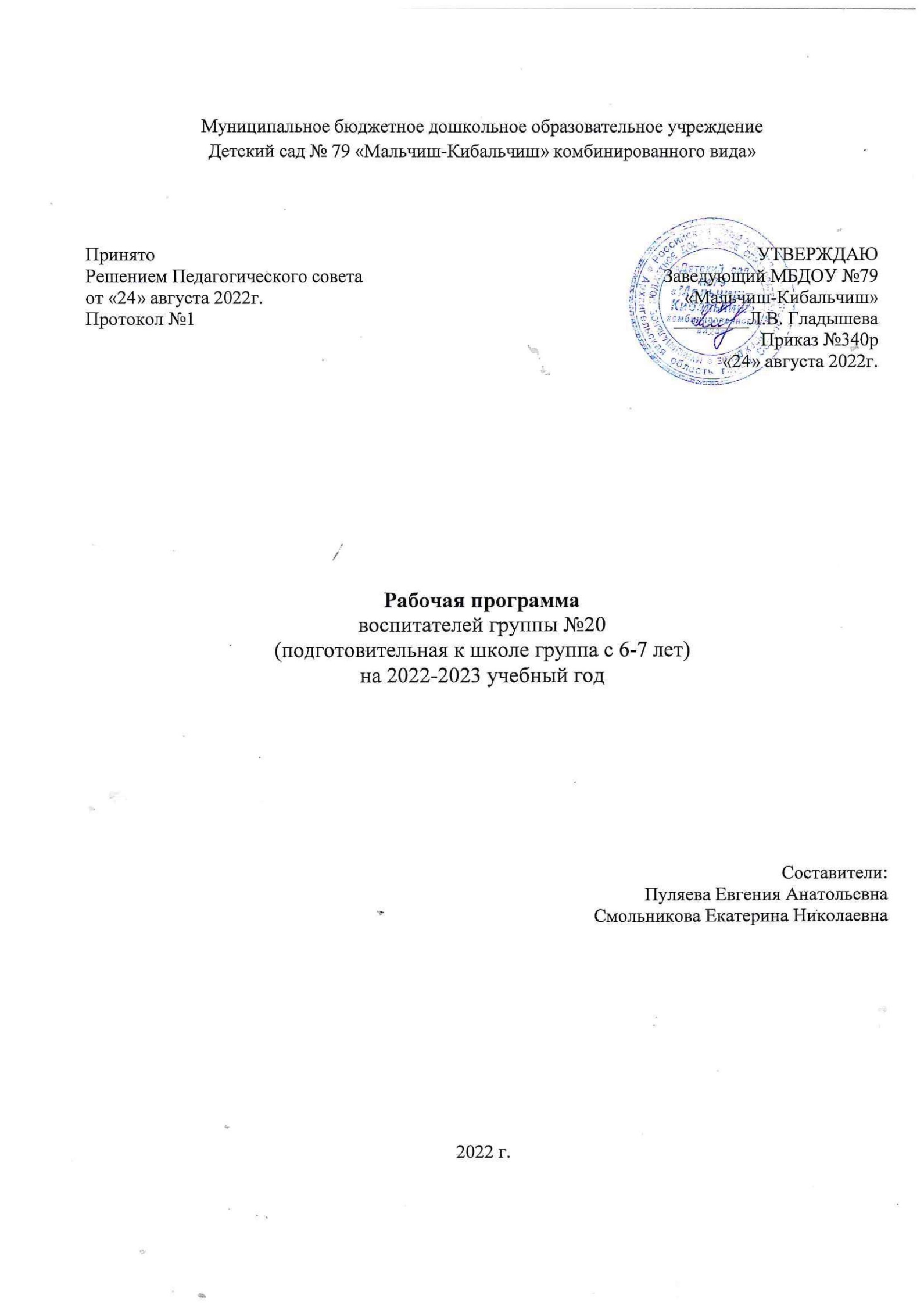 СодержаниеI. Целевой разделПояснительная записка									31.1. Цели и задачи Программы								41.2. Возрастные особенности детей 6-7 лет						51.3. Планируемые результаты освоения программы					6II. Содержательный разделОсобенности образовательного процесса							102.1. Образовательная область «Социально-коммуникативное развитие»		152.2. Образовательная область «Познавательное развитие»				202.3. Образовательная область «Речевое развитие»					212.4. Образовательная область «Художественно-эстетическое развитие»		262.5. Образовательная область «Физическое развитие»					282.6. Взаимодействие детского сада с семьей						30III. Организационный раздел3.1. Планирование образовательной деятельности					323.2. Организация режима пребывания детей в образовательном учреждении		333.3. Формы организации детских видов деятельности в ДОУ				343.4. Условия реализации Программы							363.5. Мониторинг усвоения программы воспитанниками				37IV. Список методической литературы							39Целевой раздел.Пояснительная запискаНастоящая рабочая программа подготовительной к школе группы МБДОУ детского сада № 79 «Мальчищ-Кибальчиш» разработана с учётом ФГОС дошкольного образования, особенностей образовательного учреждения, образовательных потребностей и запросов воспитанников. Кроме того, учтены концептуальные положения используемой в МБДОУ Основной общеобразовательной программы дошкольного образования «От рождения до школы» под редакцией Н. Е. Вераксы, Т. С. Комаровой, Э. М. Дорофеевой в соответствии с ФГОС.Рабочая программа подготовительной к школе группы в соответствии с ФГОС является нормативно-управленческим документом, обосновывающим выбор цели, содержания, применяемых методик и технологий, форм организации воспитательно-образовательного процесса в МБДОУ. Она представляет собой модель процесса воспитания и обучения детей, охватывающую все основные моменты их жизнедеятельности с учетом приоритетности видов детской деятельности в определенном возрастном периоде, обеспечивает разностороннее гармоничное развитие детей с учётом их возрастных и индивидуальных особенностей.Общеобразовательная программа ДОУ обеспечивает разностороннее развитие детей в возрасте от 2 до 7 лет с учетом их возрастных и индивидуальных особенностей по основным направлениям – физическому, социально-личностному, познавательно-речевому и художественно-эстетическому.Рабочая программа разработана в соответствии с:1. Международным законодательством:Конвенция о правах ребенка. Принята резолюцией 44/25 Генеральной Ассамблеи от 20.11.1989 года – ООН 1990.2. Федеральными законами:Конституцией РФ;Федеральным законом от 24.07.1998 г. №124-ФЗ «Об основных гарантиях прав ребенка в Российской Федерации»Федеральный закон от 29.12.2012. №273-ФЗ (ред. от 31.12.2014, с изм. от 02.05.2015) «Об образовании в Российской Федерации».3. Приказами, распоряжениями, постановлениями, письмами и другими документами федерального уровня:Приказом министерства образования и науки Российской Федерации от 17.10.2013 г. №1155 г. Москва «Об утверждении федерального государственного образовательного стандарта дошкольного образования» (зарегистрирован Минюстом России 14.11.2013, регистрационный № 30384)Письмо Минобрнауки России «Комментарии к ФГОС ДО» от 28.02.2014 №08-249.Приказом Министерства образования и науки Российской Федерации от 30.08.2013 №1014 г. Москва «Об утверждении Порядка организации и осуществления образовательной деятельности по основным общеобразовательным программам – образовательным программам дошкольного образования».Письмо Минобрнауки России от 17.11.2011 г. №03-248 «О разработке основной общеобразовательной программы дошкольного образования»Распоряжение Правительства Российской Федерации от 04.09.2014 №1726-р о Концепции дополнительного образования детейРаспоряжение Правительства Российской Федерации от 29.05.2015 № 996-р г. Москва «Стратегия развития воспитания в Российской Федерации на период до 2025г.»Постановления Главного санитарного врача Российской Федерации от 28.09.2020 №28 «Об утверждении СП 2.4.3648-20 «Санитарно-эпидемиологического требования к организациям воспитания и обучения, отдыха и оздоровления детей и молодежи»Письмо Минобрнауки России от 31.07.2014 № 08-1002 «О направлении методических рекомендаций» (Методическими рекомендациями по реализации полномочий органов государственной власти субъектов Российской Федерации по финансовому обеспечению оказания государственных и муниципальных услуг в сфере дошкольного образования)Методические рекомендации по реализации полномочий органов государственной власти субъектов Российской Федерации по финансовому обеспечению оказания государственных и муниципальных услуг в сфере дошкольного образования. Письмо Министерства образования и науки РФ от 1.10.2013 г. № 08-14084.  Региональными документами:Областным законом от 2 июля 2013 года №712-41-ОЗ «Об образовании в Архангельской области»,Лицензии на осуществление образовательной деятельности Серия 29ЛО1 № 0001072 от 12 ноября 2015 года, регистрационный номер 6042, срок действия лицензии бессрочно, 5. Основными нормативно-правовыми документами МБДОУ детского сада № 79 «Мальчиш-Кибальчиш» г. Северодвинска являются: Устав МБДОУ детского сада № 79 «Мальчиш-Кибальчиш» г. СеверодвинскОсновная образовательная программа МБДОУ детского сада № 79 «Мальчиш-Кибальчиш» разработана на основе основной общеобразовательной программы дошкольного образования «От рождения до школы» под редакцией Н.Е. Вераксы, Т.С.Комаровой, Э. М. Дорофеевой. Приказ №358-р от 01.09.2022г.Положение о Рабочей программе МБДОУ детского сада № 79 «Мальчиш-Кибальчиш» г. Северодвинска1.1. Цели и задачи программы.Цели программы – воспитание гармонично развитой и социально ответственной личности на основе духовно-нравственных ценностей народов Российской Федерации, исторических и национально-культурных традиций; создание благоприятных условий для полноценного проживания ребенком дошкольного детства; формирование основ базовой культуры личности, всестороннее развитие психических и физических качеств в соответствии с возрастными и индивидуальными особенностями; подготовка к жизни в современном обществе, обучению в школе; обеспечение безопасности жизнедеятельности дошкольника в тесном сотрудничестве с семьями воспитанников.Достижение целей обеспечивает решение следующих задач:сохранение и укрепление физического и психического здоровья, обеспечение эмоционального благополучия каждого ребенка;формирование осознанного отношения к своему здоровью, основ безопасной жизнедеятельности;обеспечение физического, личностного и интеллектуального развития, формирование базисных основ личности;вариативность использования образовательного материала, позволяющая развивать индивидуальные способности каждого ребенка;создание развивающей предметно-пространственной среды и условий для обогащенной разнообразной деятельности детей;максимальное использование разнообразных видов детской деятельности, их интеграция в целях повышения эффективности воспитательно-образовательного процесса;создание в группах атмосферы гуманного и доброжелательного отношения ко всем воспитанникам, уважительное отношение к результатам детской деятельности;обеспечение единства подходов к воспитанию детей в условиях дошкольного образовательного учреждения и семьи.1.2. Возрастные особенности детей 6-7 лет.В сюжетно-ролевых играх дети подготовительной к школе группы начинают осваивать сложные взаимодействия людей, отражающие характерные значимые жизненные ситуации, пример, свадьбу, рождение ребенка, болезнь и т.д.Игровые действия детей становятся более сложными, обретают особый смысл, который не всегда открывается взрослому. Игровое пространство усложняется. В нем может быть несколько центров, каждый из которых поддерживает свою сюжетную линию. При этом дети способны отслеживать поведение партнеров по всему игровому пространству и менять свое поведение в зависимости от места в нем. Так, ребенок уже обращается к продавцу не просто как покупатель, а как покупатель-мама или покупатель-шофер и т.п. Исполнение роли акцентируется не только самой ролью, но и тем, в какой части игрового пространства эта роль воспроизводится. Например, исполняя роль водителя автобуса, ребенок командует пассажирами и подчиняется инспектору ГИБДД. Если логика игры требует появления новой роли, то ребенок может по ходу игры взять на себя новую роль, сохранив при этом роль, взятую ранее. Дети могут комментировать исполнение роли тем или иным участником игры.Образы из окружающей жизни и литературных произведений, передаваемые детьми в изобразительной деятельности, становятся сложнее. Рисунки приобретают более детализированный характер, обогащается их цветовая гамма. Более явными становятся различия между рисунками мальчиков и девочек. Мальчики охотно изображают технику, космос, военные действия и т.п. Девочки обычно рисуют женские образы: принцесс, балерин, моделей и т.п. Часто встречаются и бытовые сюжеты: мама и дочка, комната и т.п.Изображение человека становится еще более детализированным и пропорциональным. Появляются пальцы на руках, глаза, рот, нос, брови, подбородок. Одежда может быть украшена различными деталями.При правильном педагогическом подходе у дошкольников формируется художественно-творческие способности в изобразительной деятельности.В подготовительной к школе группе дети в значительной степени осваивают конструирование из строительного материала. Они свободно владеют обобщенными способами анализа как изображений, так и построек; не только анализируют основные конструктивные особенности различных деталей, но и определяют их форму на основе сходства со знакомыми им объемными предметами. Свободные постройки становятся симметричными и пропорциональными, их строительство осуществляется на основе зрительной ориентировки.Дети быстро и правильно подбирают необходимый материал. Они достаточно точно представляют себе последовательность, в которой будет осуществляться постройка, и материал, который понадобится для ее выполнения; способны создавать различные по степени сложности постройки как по собственному замыслу, так и по условиям. В этом возрасте дети уже могут освоить сложные формы сложения из листа бумаги и придумывать собственные, но этому их нужно специально обучать. Данный вид деятельности не просто доступен детям — он важен для углубления их пространственных представлений.Усложняется конструирование из природного материала. Дошкольникам уже доступны целостные композиции по предварительному замыслу, которые могут передавать сложные отношения, включать фигуры людей и животных.У детей продолжает развиваться восприятие, однако они не всегда могут одновременно учитывать несколько различных признаков.Развивается образное мышление, однако воспроизведение метрических отношений затруднено. Это легко проверить, предложив детям воспроизвести на листе бумаги образец, на котором нарисованы девять точек, расположенных не на одной прямой. Как правило, дети не воспроизводят метрические отношения между точками: при наложении рисунков друг на друга точки детского рисунка не совпадают с точками образца.Продолжают развиваться навыки обобщения и рассуждения, но они в значительной степени ограничиваются наглядными признаками ситуации.Продолжает развиваться воображение, однако в этом возрасте часто приходится констатировать снижение его развития в сравнении со старшей группой. Это можно объяснить многочисленными влияниями, которым подвергаются дети, в том числе и средств массовой информации, приводящими к стереотипности детских образов.Продолжает развиваться внимание дошкольников, оно становится произвольным. В некоторых видах деятельности время произвольного сосредоточения достигает 30 минут.У дошкольников продолжает развиваться речь: ее звуковая сторона, грамматический строй, лексика. Развивается связная речь. В высказываниях детей отражаются как расширяющийся словарь, так и характер обобщений, формирующихся в этом возрасте. Дети начинают активно употреблять обобщающие существительные, синонимы, антонимы, прилагательные и т.д.В результате правильно организованной образовательной работы у детей развиваются диалогическая и некоторые виды монологической речи.В подготовительной к школе группе завершается дошкольный возраст. Его основные достижения связаны с освоением мира вещей как предметов человеческой культуры; освоением форм позитивного общения с людьми; развитием половой идентификации, формированием позиции школьника.К концу дошкольного возраста ребенок обладает высоким уровнем познавательного и личностного развития, что позволяет ему в дальнейшем успешно учиться в школе.1.3. Планируемые результаты освоения программы.Результаты освоения Программы формулируются в соответствии с Федеральными государственными образовательными стандартами через раскрытие динамики формирования целевых ориентиров воспитанников в каждый возрастной период по всем направлениям развития детей. Целевые ориентиры освоения программы:Ребенок овладевает основными культурными средствами, способами деятельности, проявляет инициативу и самостоятельность в разных видах деятельности — игре, общении, познавательно-исследовательской деятельности, конструировании и др.; способен выбирать себе род занятий, участников по совместной деятельности.Ребенок обладает установкой положительного отношения к миру, к разным видам труда, другим людям и самому себе, обладает чувством собственного достоинства; активно взаимодействует со сверстниками и взрослыми, участвует в совместных играх.Способен договариваться, учитывать интересы и чувства других, сопереживать неудачам и радоваться успехам других, адекватно проявляет свои чувства, в том числе чувство веры в себя, старается разрешать конфликты. Умеет выражать и отстаивать свою позицию по разным вопросам.Способен сотрудничать и выполнять как лидерские, так и исполнительские функции в совместной деятельности.Понимает, что все люди равны вне зависимости от их социального происхождения, этнической принадлежности, религиозных и других верований, их физических и психических особенностей.Проявляет эмпатию по отношению к другим людям, готовность прийти на помощь тем, кто в этом нуждается.Проявляет умение слышать других и стремление быть понятым другими.Ребенок обладает развитым воображением, которое реализуется в разных видах деятельности, и прежде всего в игре; владеет разными формами и видами игры, различает условную и реальную ситуации; умеет подчиняться разным правилам и социальным нормам. Умеет распознавать различные ситуации и адекватно их оценивать.Ребенок достаточно хорошо владеет устной речью, может выражать свои мысли и желания, использовать речь для выражения своих мыслей, чувств и желаний, построения речевого высказывания в ситуации общения, выделять звуки в словах, у ребенка складываются предпосылки грамотности.У ребенка развита крупная и мелкая моторика; он подвижен, вынослив, владеет основными движениями, может контролировать свои движения и управлять ими.Ребенок способен к волевым усилиям, может следовать социальным нормам поведения и правилам в разных видах деятельности, во взаимоотношениях со взрослыми и сверстниками, может соблюдать правила безопасного поведения и навыки личной гигиены.Проявляет ответственность за начатое дело.Ребенок проявляет любознательность, задает вопросы взрослым и сверстникам, интересуется причинно-следственными связями, пытается самостоятельно придумывать объяснения явлениям природы и поступкам людей; склонен наблюдать, экспериментировать. Обладает начальными знаниями о себе, о природном и социальном мире, в котором он живет; знаком с произведениями детской литературы, обладает элементарными представлениями из области живой природы, естествознания, математики, истории и т.п.; способен к принятию собственных решений, опираясь на свои знания и умения в различных видах деятельности.Открыт новому, то есть проявляет желание узнавать новое, самостоятельно добывать новые знания; положительно относится к обучению в школе.Проявляет уважение к жизни (в различных ее формах) и заботу об окружающей среде.Эмоционально отзывается на красоту окружающего мира, произведения народного и профессионального искусства (музыку, танцы, театральную деятельность, изобразительную деятельность и т. д.).Проявляет патриотические чувства, ощущает гордость за свою страну, ее достижения, имеет представление о ее географическом разнообразии, многонациональности, важнейших исторических событиях.Имеет первичные представления о себе, семье, традиционных семейных ценностях, включая традиционные гендерные ориентации, проявляет уважение к своему и противоположному полу.Соблюдает элементарные общепринятые нормы, имеет первичные ценностные представления о том, «что такое хорошо и что такое плохо», стремится поступать хорошо; проявляет уважение к старшим и заботу омладших.Имеет начальные представления о здоровом образе жизни. Воспринимает здоровый образ жизни как ценность.Планируемые промежуточные результаты освоения программы.К семилетнему возрасту при успешном освоении Программы достигается следующий уровень развития ребенка по всем образовательным областям:Образовательная область «Социально-коммуникативное развитие».Самостоятельно отбирает или придумывает разнообразные сюжеты игр.В играх со сверстниками проявляет самостоятельность, творческое воображение и инициативу, выполняет игровые правила и нормы, согласовывает собственный игровой замысел с замыслами сверстников.В процессе игры придерживается намеченного замысла, оставляя место для импровизации.Моделирует предметно-игровую среду.Правильно пользуется столовыми приборами (ножом, ложкой, вилкой); самостоятельно следит за чистотой одежды и обуви, замечает и устраняет непорядок в своем внешнем виде.Самостоятельно одевается и раздевается, складывает на место одежду и обувь. Убирает за собой (постель после сна, игрушки после игры)Самостоятельно готовит материалы к занятиям, после занятия убирает свое рабочее место.Ответственно выполняет обязанности дежурного по столовой, в уголке природы, в совместной работе на участке детского сада.Проявляет элементарные умения планировать свою трудовую деятельность; отбирает необходимые материалыПроявляет творческую инициативу, способность реализовывать себя в разных видах труда и творчества, демонстрирует трудолюбие, осознанное отношение и интерес к своей деятельности, умение достигать запланированного результата.Проявляет стремление старательно, аккуратно выполнять поручения, беречь материалы и предметы, убирать их на место после работыПроявляет желание участвовать в совместной трудовой деятельности наравне со всеми, стремление быть полезным окружающим, радоваться результатам коллективного труда; проявляет уважение к своему и чужому труду.Осознанно заботиться о безопасности собственной жизнедеятельности, соблюдает элементарные правила безопасного поведения дома, в детском саду, на улице, в транспорте, соблюдает меры предосторожности, умеет оценивать свои возможности по преодолению опасности.Имеет элементарные навыки ориентировки в пределах ближайшей к детскому саду местности; умеет находить дорогу из дома в детский сад на схеме местности.Знает и умеет назвать свое имя, фамилию, отчество, возраст, дату рождения, домашний адрес, телефон, имена и отчества родителей.Имеет представление о способах поведения в опасных ситуациях («Один дома», «Потерялся», «Заблудился»), умеет обратиться за помощью к взрослым.Имеет элементарные навыки безопасного поведения на дорогах, осознанно относиться к необходимости соблюдать правила дорожного движения (понимает значения сигналов светофора, знает некоторые дорожные знаки; различает проезжую часть, тротуар, пешеходный переход).Знает и соблюдает элементарные правила поведения в природе (способы безопасного взаимодействия с растениями и животными, бережного отношения к природе).Образовательная область «Познавательное развитие».Самостоятельно объединяет различные группы предметов, имеющие общий признак, в единое множество и удаляет из множества отдельные его части (часть предметов).Устанавливает связи и отношения между целым множеством и различными его частями (частью); находит части целого множества и целое по известным частям.Уверенно считает до 10 и дальше (количественный, порядковый счет в пределах 20).Называет числа в прямом (обратном) порядке до 10, начиная с любого числа натурального ряда (в пределах 10).Соотносит цифру (0-9) и количество предметов.Составляет и решать задачи в одно действие на сложение и вычитание, пользуется цифрами и арифметическими знаками (+, -, =).Различает величины: длину (ширину, высоту), объем (вместимость), массу (вес предметов) и способы их измерения.Измеряет длину предметов, отрезки прямых линий, объемы жидких и сыпучих веществ с помощью условных мер. Понимает зависимость между величиной меры и числом (результатом измерения).Делит предметы (фигуры) на несколько равных частей; сравнивает целый предмет и его часть.Различает, называет: отрезок, угол, круг (овал), многоугольники (треугольники, четырехугольники, пятиугольники и др.), шар, куб. Проводит их сравнение.Уверенно ориентируется в окружающем пространстве и на плоскости (лист, страница, поверхность стола и др.), обозначает взаимное расположение и направление движения объектов; пользуется знаковыми обозначениями.Определяет временные отношения (день — неделя — месяц); время по часам с точностью до 1 часа.Знает состав чисел первого десятка (из отдельных единиц) и состав чисел первого пятка из двух меньших.Получает каждое число первого десятка, прибавляя единицу к предыдущему и вычитая единицу из следующего за ним в ряду.Знает монеты достоинством 1, 5, 10 копеек; 1, 2, 5, 10 рублей.Знает название текущего месяца года; последовательность всех дней недели, времен года.Воплощает в постройке собственный замысел.Работает по правилу и по образцу, слушает взрослого и выполняет его инструкции.Соотносит конструкцию предмета с его назначением,Создает различные конструкции одного и того же объекта.Создает модели из пластмассового и деревянного конструкторов по рисунку и словесной инструкции.Имеет представление о том, что все предметы придуманы (изобретены) и сделаны человеком; понимает, для чего был создан тот или иной предмет,Имеет представление о материалах, из которых изготавливаются предметы,Понимает, что для производства той или иной продукции нужны полезные ископаемые и природные ресурсы.Имеет элементарное представление о цепочке процессов по изготовлению некоторых предметов и понимает, насколько сложно произвести даже самую простую вещь.Имеет представление об истории создания некоторых предметов.Проявляет инициативу и творчество в познании природы, желание самостоятельно добывать знания, проявлять интерес к природному разнообразию Земли.Замечает красоту и своеобразие окружающей природы, передает свое отношение к природе в речи и продуктивных видах деятельности.Имеет представления о погодных явлениях (снег, иней, град, туман, дождь, ливень, ураган, метель и т. п.).Умеет называть характерные признаки времен года и соотносить с каждым сезоном особенности жизни людей, животных, растений.Имеет элементарные географические представления, уметь показать на карте и глобусе моря и континенты.Иметь первичные представления о природных зонах Земли (умеренные (леса, степи, тайга), жаркие (саванна, пустыня), холодные).Имеет начальные представления об особенностях растительного и животного мира в различных природных зонах, умеет делать элементарные выводы и умозаключения о приспособленности растений и животных к среде обитания и сезонным явлениям (на некоторых примерах).Имеет представления о классификации растений, умеет систематизировать их по различным признакам.Понимает, что грибы — это не растение, а отдельное царство живой природы.Имеет представления о животном мире, о первичной классификации; имеет представления о разнообразии отрядов класса млекопитающих, называет некоторые примеры.Имеет представление о том, что в разных странах домашние животные разные.Имеет представления о некоторых жизненных циклах и метаморфозах (превращениях) в мире животных (на некоторых примерах).Понимает, что в природе все взаимосвязано, что жизнь человека на Земле во многом зависит от окружающей среды, что человек — часть природы, что он должен беречь, охранять и защищать ее.Умеет устанавливать причинно-следственные связи между природными явлениями (если исчезнут насекомые — опылители растений, то растения не дадут семян и др.). Имеет представления о Красной книге: что это такое, зачем она нужна.Имеет представления о сферах человеческой деятельности (наука, искусство, производство и сфера услуг, сельское хозяйство), понимает их значимость.Понимает, что с одним объектом культуры, производства, социальным объектом связан целый комплекс разнообразных профессий, умеет показать это на одном из примеров.Понимает, что Земля — наш общий дом, на Земле много разных стран; что очень важно жить в мире со всеми народами, знать и уважать их культуру, обычаи и традиции; знать некоторые государства (название, флаг, столица).Имеет представления о многообразии народов мира, знает элементы культуры и обычаев некоторых народов мира.Образовательная область «Речевое развитие» .Адекватно использует вербальные и невербальные средства общения, владеет диалогической речью.Способен изменять стиль общения с взрослым или сверстником в зависимости от ситуации.Владеет достаточным словарным запасом. Свободно общается с педагогом, родителями, сверстниками.Пересказывает и драматизирует небольшие литературные произведения; составляет по плану и образцу рассказы о предмете, по сюжетной картинке, по набору картин с фабульным развитием действия.Употребляет в речи синонимы, антонимы, сложные предложения разных видов.Различает понятия «звук», «слог», «слово», «предложение».Называет в последовательности слова в предложении, звуки и слоги  в словах. Находит в предложении слова с заданным звуком, определять место звука в слове.Сопереживает персонажам сказок, историй, рассказов.Различает жанры литературных произведений.Называет любимые сказки и рассказы; знает наизусть 2-3 любимых стихотворения, 2-3 считалки, 2-3 загадки.Называет 2-3 авторов и 2-3 иллюстраторов детских книг.Выразительно читает стихотворение, пересказывает отрывок из сказки, рассказа.Образовательная область «Художественно-эстетическое развитие». Эмоционально реагирует на произведения изобразительного искусства, музыкальные и художественные произведения.Различает виды изобразительного искусства: живопись, графика, скульптура, декоративно-прикладное и народное искусство.Называет основные выразительные средства произведений искусства.Создает индивидуальные и коллективные рисунки, декоративные, предметные и сюжетные композиции на темы окружающей жизни, литературных произведений.Использует разные материалы и способы создания изображений.Воплощает в рисунке собственный замысел.Лепит различные предметы, передавая их форму, пропорции, позы и движения; создает сюжетные композиции из 2-3 и более изображений.Выполняет декоративные композиции способами налепа и рельефа.Расписывает вылепленные изделия по мотивам народного искусства.Создает изображения различных предметов, используя бумагу разной фактуры, способы вырезания и обрывания.Создает сюжетные и декоративные композиции.Знает мелодию Государственного гимна РФ.Определяет жанр прослушанного произведения (марш, песня, танец) и инструмент, на котором оно исполняется.Определяет общее настроение, характер музыкального произведения.Различает части музыкального произведения (вступление, заключение, запев, припев).Поет песни в удобном диапазоне, исполняя их выразительно, правильно передавая мелодию (ускоряя, замедляя, усиливая и ослабляя звучание).Поет индивидуально и коллективно, с сопровождением и без него.Выразительно и ритмично двигается в соответствии с разнообразным характером музыки, музыкальными образами; передавать несложный музыкальный ритмический рисунок.Выполняет танцевальные движения (шаг с притопом, приставной шаг с приседанием, пружинящий шаг, боковой галоп, переменный шаг).Инсценирует игровые песни, придумывает варианты образных движений в играх и хороводах.Исполняет сольно и в ансамбле на ударных и звуковысотных детских музыкальных инструментах несложные песни и мелодии.Понимает образный строй спектакля: оценивает игру актеров, средства выразительности и оформление постановки.В беседе о просмотренном спектакле высказывает свою точку зрения.Владеет навыками театральной культуры: знает театральные профессии, правила поведения в театре.Участвует в творческих группах по созданию спектаклей («режиссеры», «актеры», «костюмеры», «оформители» и т.д.).Образовательная область «Физическое развитие». Умеет самостоятельно выполнять доступные возрасту гигиенические процедуры, соблюдать элементарные правила здорового образа жизни; соблюдает основные правила личной гигиены.Имеет элементарные представления о здоровом образе жизни (об особенностях строения и функциях организма человека, о важности соблюдения режима дня, о рациональном питании, о значении двигательной активности в жизни человека, о пользе и видах закаливающих процедур, о роли солнечного света, воздуха и воды в жизни человека и их влиянии на здоровье), потребность в двигательной активности, полезные привычки. Правильно выполняет все виды основных движений (ходьба, бег, прыжки, метание, лазанье)‚Прыгает на мягкое покрытие с высоты до 40 см; мягко приземляется, прыгает в длину с места на расстояние не менее 100 см, с разбега — 180 см; в высоту с разбега — не менее 50 см; прыгает через короткую и длинную скакалку разными способами,Перебрасывает набивные мячи (вес 1 кг), бросает предметы в цель из разных исходных положении, попадает в вертикальную и горизонтальную цель с расстояния 4—5 м, метает предметы правой и левой рукой на расстояние 5 - 12 м, метает предметы в движущуюся цель.Перестраивается в 3—4 колонны, в 2-3 круга на ходу, в две шеренги после расчета на «первый—второй», соблюдает интервалы во время передвижения.Выполняет физические упражнения из разных исходных положений четко и ритмично, в заданном темпе, под музыку, по словесном инструкции.Следит за правильной осанкой.Ходит на лыжах переменным скользящим шагом на расстояние 3 км, поднимается на горку и спускается с нее, тормозит при спуске.Участвует в играх с элементами спорта (городки, бадминтон, баскетбол, футбол, хоккей, настольный теннис).Плавает произвольно на расстояние 15 м.II. Содержательный раздел.Содержание воспитательно-образовательного процесса в МДОУ № 79 «Мальчиш-Кибальчиш» выстроено в соответствии с инновационной программой дошкольного образования «От рождения до школы» под ред. Н. Е. Вераксы, Т. С. Комаровой, Э. М. Дорофеевой, 2020.Особенности образовательного процесса.При организации образовательного процесса учитывается   принцип интеграции образовательных областей (социально-коммуникативное развитие, познавательное развитие, речевое развитие, художественно-эстетическое развитие, физическое развитие) в соответствии с возрастными возможностями и особенностями воспитанников. В основу организации образовательного процесса определен комплексно-тематический принцип с ведущей игровой деятельностью, а решение программных задач осуществляется в разных формах совместной деятельности взрослых и детей, а также в самостоятельной деятельности детей.Комплексно-тематическое планирование2.1. Образовательная область «Социально-коммуникативное развитие»Содержание образовательной работы по социально–коммуникативному развитию предполагает:формирование первичных ценностных представлений (образ Я, нравственное воспитание, патриотическое воспитание), развитие коммуникативных способностей (развитие общения, готовности к сотрудничеству; формирование детско-взрослого сообщества),развитие регуляторных способностей (усвоение общепринятых правил и норм; развитие целенаправленности, саморегуляции),формирование социальных представлений, умений и навыков (развитие игровой деятельности, навыков самообслуживания, приобщение к труду, формирование основ безопасности).2.2 Образовательная область «Познавательное развитие»Содержание образовательной работы по познавательному развитию предполагает: развитие когнитивных способностей (сенсорное развитие; развитие познавательных действий; дидактические игры)формирование элементарных математических представлений (количество и счет; величина; форма; ориентировка в пространстве; ориентировка во времени)конструктивно-модельная деятельность (конструирование из строительного материала, конструирование из деталей конструкторов)ознакомление с окружающим миром (предметное окружение; природное окружение; социальное окружение)2.3 Образовательная область «Речевое развитие»Содержание образовательной работы по речевому развитию предполагает:развитие речи (развивающая речевая среда, формирование словаря, звуковая культура речи, грамматический строй речи, связная речь, подготовка к обучению грамоте)приобщение к художественной литературе.Развитие речиПриобщение к художественной литературе2.4 Образовательная область «Художественно-эстетическое развитие»Содержание образовательной работы по художественно-эстетическому развитию включает в себя:приобщение к искусству,изобразительная деятельность (рисование, лепка, аппликация, прикладное творчество, народное декоративно-прикладное искусство)музыкальная деятельность (слушание, пение, песенное творчество, музыкально-ритмические движения, музыкально-игровое и танцевальное творчество, игра на детских музыкальных инструментах)театрализованные игры2.5. Образовательная область «Физическое развитие».Содержание образовательной работы по художественно-эстетическому развитию включает в себя:формирование начальных представлений о здоровом образе жизни (становление ценностей ЗОЖ, воспитание культурно-гигиенических навыков)физическую культуру (физкультурные занятия и упражнения, спортивные и подвижные игры)2.6. Взаимодействие детского сада с семьейВедущие цели взаимодействия детского сада с семьей – создание в детском саду необходимых условий для развития ответственных и взаимозависимых отношений с семьями воспитанников, обеспечивающих целостное развитие личности дошкольника, повышение компетентности родителей в области воспитания.Формы работы с родителями:-  родительские собрания;- педагогические беседы, консультации   для родителей (индивидуальные и групповые);- дни открытых дверей;- оформление информационных стендов;- организация выставок детского творчества, фотовыставки в группе;- составление банка данных о семьях воспитанников;- создание и поддержка традиций проведения совместно с родителями праздников, мероприятий и досугов;- оформление памяток.План работы с родителями.Цель: Сплочение родителей и педагогов ДОУ и создание единых установок на формирование у дошкольников ценностных ориентиров.III. Организационный раздел.3.1. Планирование образовательной деятельности.Для детей седьмого года жизни непосредственно образовательная деятельность составляет не более 14 занятий в неделю продолжительностью не более 30 минут. Для профилактики утомления детей занятия сочетаются с физкультурными, музыкальными занятиями.Перерывы между периодами непосредственно образовательной деятельности – не менее 10 минут. В середине времени, отведенного на непрерывную образовательную деятельность, проводится физминутка, которая позволяет отдохнуть, снять мышечное и умственное напряжение. Занятия с детьми, в зависимости от программного содержания, проводятся фронтально, подгруппами, индивидуально. Расписание образовательной деятельности.3.2. Организация режима пребывания детей в образовательном учреждении.Режим дня составлен с расчетом на 12-часовое пребывание ребенка в детском саду. Образовательный процесс реализуется в режиме пятидневной недели. Длительность пребывания детей в средней группе: с 7.00 до 19.00.В детском саду разработан гибкий режим дня, учитывающий возрастные психофизические возможности детей, их интересы, потребности и индивидуальные особенности ребенка (длительность сна, вкусовые предпочтения, характер и т.д.), обеспечивающий взаимосвязь планируемых занятий с повседневной жизнью детей в детском саду. Кроме того, учитываются климатические условия (в течение года режим дня меняется дважды). В отличие от зимнего в летний оздоровительный период увеличивается время пребывания детей на прогулке. Прогулка организуется 2 раза в день: в первую половину дня – до обеда и во вторую половину – после дневного сна или перед уходом детей домой. Во время прогулки с детьми проводятся игры и физические упражнения. Подвижные игры проводят в конце прогулки перед возращением детей в помещение ДОУ. Дневному сну отводится 2 - 2 часа 20 минут. Самостоятельная деятельность детей (игры, личная гигиена и др.) занимает в режиме дня не менее 4 часов.  Общественно-полезный труд детей проводится в форме самообслуживания (дежурства по столовой, сервировка столов, помощь в подготовке к занятиям, уход за комнатными растениями и т.п.). Его продолжительность не превышает 20 минут в день.Оценка эффективности образовательной деятельности осуществляется с помощью мониторинга достижения детьми планируемых результатов освоения Программы. В процессе мониторинга исследуются физические, интеллектуальные и личностные качества ребенка путем наблюдений за ребенком, бесед, дидактических игр и дрРежим дня в подготовительной к школе группе на 2022-2023 учебный год(холодный период года)Режим дня составлен с расчетом 12- часового пребывания детей в детском саду. Режим дня детей подготовительной к школе группы (тёплый период года)3.3. Формы организации детских видов деятельности в ДОУ.Каждый день воспитанников начинается с утреннего круга, когда дети собираются все вместе для того, чтобы порадоваться предстоящему дню, поделиться впечатлениями, узнать новости, обсудить совместные планы, проблемы, договориться о правилах и т.д. Утренний круг проводится в форме развивающего диалога.На утреннем круге зарождается и обсуждается новое образовательное событие. Заканчивается день вечерним кругом, который проходит в форме рефлексии. Во время него дети с воспитателем обсуждают наиболее важные моменты прошедшего дня.3.4. Условия реализации Программы.Предметно-пространственная среда является важным фактором воспитания и развития ребенка.Пространство в группе безопасное, здоровьесберегающее, эстетически привлекательное и развивающееся. Мебель соответствует росту и возрасту детей, игрушки — обеспечивают максимальный для данного возраста развивающий эффект. Развивающая предметно-пространственная среда насыщенная, пригодная для совместной деятельности взрослого и ребенка, самостоятельной деятельности детей, отвечающая потребностям детского возраста. В основе замысла детской игры лежит предмет, поэтому необходимо каждый раз обновлять игровую среду (постройки, игрушки, материалы и др.), чтобы пробудить у малышей любопытство, познавательный интерес, желание ставить и решать игровую задачу.В групповых комнатах созданы условия для самостоятельной двигательной активности детей: предусмотрена площадь, свободная от мебели и игрушек. Все предметы доступны детям. Подобная организация пространства позволяет дошкольникам выбирать интересные для себя занятия, чередовать их в течение дня.Оснащение уголков меняется в соответствии с тематическим планированием образовательного процесса. В качестве центров развития выступают:центр строительствацентр для сюжетно-ролевых игруголок для театрализованных (драматических) игрцентр музыкицентр изобразительного искусствацентр мелкой моторикицентр конструирования из деталей (среднего и мелкого размера)уголок настольных игрцентр математикицентр науки и естествознанияцентр грамотности и письмакнижный уголокуголок уединенияцентр песка и водыспортивный уголокРазвивающая предметно-пространственная среда выступает как динамичное пространство, подвижное и легко изменяемое. Вместе с тем, определенная устойчивость и постоянство среды — это необходимое условие ее стабильности, привычности, особенно если это касается мест общего пользования (библиотечка, шкафчик с игрушками, ящик с полифункциональным материалом и т. п.). Материально – техническое обеспечение основной общеобразовательной программы основывается на методических разработках к программе «От рождения до школы» авторов Н.Е. Вераксы, Т.С. Комаровой, Э.М. Дорофеевой. Техническое обеспечение, средства обучения и воспитания, игровой, дидактический материал - на достаточном уровне.3.5. Мониторинг усвоения программы воспитанниками.Оценка становления основных (ключевых) характеристик развития личности ребенка осуществляется педагогом в рамках педагогической диагностики (оценки индивидуального развития детей дошкольного возраста, связанной с оценкой эффективности педагогических действий и лежащей в основе их дальнейшего планирования).Целью мониторинга освоения образовательной программы является изучение качественных показателей достижений детей, складывающихся в целесообразно организованных образовательных условиях.Задачи:1. Изучить продвижение ребенка в освоении универсальных видов деятельности.2. Составить объективное и информативное представление об индивидуальной траектории развития каждого воспитанника.3. Собрать фактические данные для обеспечения мониторинговой процедуры, которые отражают освоение ребенком образовательных областей и выражаются в параметрах его развития.Педагогическая диагностика (мониторинг) направлена на выявление освоения ребенком видов деятельности с точки зрения таких показателей, как знания и представления, умения и навыки.Таким образом, в диагностических картах по предлагаемым показателям оцениваются достижения ребенка в качественном выражении, что реализует принципы мониторинга, определенные авторами программы «От рождения до школы».План воспитательной работыIV. Список методической литературы1. От рождения до школы. Инновационная программа дошкольного образования / Под ред. Н. Е. Вераксы, Т. С. Комаровой, Э. М. Дорофеевой.- 6-е изд., доп.  – М.: МОЗАИКА-СИНТЕЗ, 2020.2. Гербова В.В. Развитие речи в детском саду: Конспекты занятий с детьми 6-7 лет. – М.: МОЗАИКА-СИНТЕЗ, 2020.3. Помораева И.А., Позина В.А.Формирование элементарных математических представлений: Методическое пособие для занятий с детьми 6-7 лет. – М.: МОЗАИКА-СИНТЕЗ, 2020.4. Комарова Т.С. Изобразительная деятельность в детском саду. Конспекты занятий с детьми 6-7 лет. – М.: МОЗАИКА-СИНТЕЗ, 2020.5. Дыбина О.В. Ознакомление с предметным и социальным окружением. Конспекты занятий с детьми 6-7 лет. – 2-е изд., испр. и доп. – М.: МОЗАИКА-СИНТЕЗ, 2020.6. Соломенникова О.А. Ознакомление с природой в детском саду. Подготовительная к школе группа. – М.: МОЗАИКА-СИНТЕЗ, 2019.7. Куцакова Л.В. Конструирование из строительного материала. Подготовительная к школе группа. – М.: МОЗАИКА-СИНТЕЗ, 2018.8. Пензулаева Л.И. Физическая культура в детском саду: Конспекты занятий для работы с детьми 6-7 лет. – 2-е изд., испр. и доп. – М.: МОЗАИКА-СИНТЕЗ, 2020.9. Пензулаева Л.И. Оздоровительная гимнастика. Комплексы упражнений для детей 6-7 лет. – 2-е изд., испр. и доп. – М.: МОЗАИКА-СИНТЕЗ, 2020.10. Абрамова Л.В., Слепцова И.Ф. Социально-коммуникативное развитие дошкольников. Подготовительная к школе группа. 6-7 лет. – М.: МОЗАИКА-СИНТЕЗ, 2020.11. Петрова В.И., Стульник Т.Д. Этические беседы с дошкольниками: Основы нравственного воспитания: Для занятий с детьми 4-7 лет. – М.: МОЗАИКА-СИНТЕЗ, 2020.12. Павлова Л.Ю. Сборник дидактических игр по ознакомлению с окружающим миром: Для занятий с детьми 4-7 лет. – М.: МОЗАИКА-СИНТЕЗ, 2020.13. Степаненкова Э.Я.  Сборник подвижных игр. Для занятий с детьми 2-7 лет. – М.: МОЗАИКА-СИНТЕЗ, 2020.14. Борисова М.М. Малоподвижные игры и игровые упражнения: Методическое пособие для занятий с детьми 3-7 лет. – 3-е изд., испр. и доп. – М.: МОЗАИКА-СИНТЕЗ, 2020.15. Образовательная деятельность на прогулках. Картотека прогулок на каждый день по программе «От рождения до школы» под редакцией Н.Е.Вераксы, Т.С.Комаровой, М.А.Васильевой. Подготовительная группа (от 6 до 7 лет) /авт.-сост. М.П.Костюченко, С.Ф.Виноградова, Н.В.Рогачева. – Волгоград: Учитель.16. Планирование организованной образовательной деятельности воспитателя с детьми подготовительной группы: технологические карты на каждый день по программе «От рождения до школы» под редакцией Н.Е.Вераксы, Т.С.Комаровой, М.А.Васильевой. Сентябрь-ноябрь /авт.-сост. Н.Н.Черноиванова [и др.]. – Волгоград: Учитель, 2015.17. Планирование организованной образовательной деятельности воспитателя с детьми подготовительной группы: технологические карты на каждый день по программе «От рождения до школы» под редакцией Н.Е.Вераксы, Т.С.Комаровой, М.А.Васильевой. Декабрь-февраль /авт.-сост. С.Ф.Виноградова, В.Ю.Бабчинская. – Волгоград: Учитель, 201618. Комплексные занятия по программе "От рождения до школы" под редакцией Н. Е. Вераксы, Т. С. Комаровой, М. А. Васильевой. Подготовительная группа (от 6 до 7 лет) Автор-составитель: Лободина Н. – М.: «Учитель», 2016.19. Колдина Д.Н. Лепка в детском саду. Конспекты занятий с детьми 6-7 лет. – 2-е изд., испр. и доп. – М.: МОЗАИКА-СИНТЕЗ, 2021.ПриложениеКалендарный план воспитательной работыМБДОУ «Детский сад № 79 «Мальчиш-Кибальчиш»комбинированного вида»на 2022-2023 учебный годНа основе рабочей программы воспитания МБДОУ «Детский сад №79 «Мальчиш-Кибальчиш» составлен примерный календарный план воспитательной работы. 	Примерный план воспитательной работы строится на основе базовых ценностей по следующим этапам:погружение-знакомство, которое реализуется в различных формах (чтение, просмотр, экскурсии и пр.); разработка коллективного проекта, в рамках которого создаются творческие продукты; организация события, которое формирует ценности. Данная последовательность является циклом, который при необходимости может повторяться в расширенном, углубленном и соответствующем возрасту варианте неограниченное количество раз. Данный цикл является примерным. На практике цикл может начинаться с яркого события, после которого будет развертываться погружение и приобщение к культурному содержанию на основе ценности. События, формы и методы работы по решению воспитательных задач могут быть интегративными.План воспитательной работы составлен на основе Календаря образовательных событий, приуроченных государственным и национальным праздникам РФ, памятным датам и событиям российской истории и культуры на 2022-2023 учебный год, утверждённого Министерством Просвещения РФ, а также Национального, регионального календаря и традиций МБДОУ.Содержание воспитательной работы охватывает все направления воспитания и реализуется в сотрудничестве с родителями (законными представителями) воспитанников.Календарный план воспитательной работы на 2022—2023 учебный годТема Период Содержание работы Праздник знаний1.09-10.09Развивать познавательный интерес, интерес к школе, к книгам. Закреплять знания детей о школе, о том, зачем нужно учиться, кто и чему учат в школе, о школьных принадлежностях и т. д. Формировать представление о профессии учителя и «профессии» ученика, положительного отношения к этим видам деятельности. Продолжать знакомство с детским садом как ближайшим социальным окружением ребенка, расширять представления о профессиях сотрудников детского сада.Осень золотая13.09-24.09Формировать обобщенные представления об осени, как времени года; расширять представление о природе и воспитывать бережное отношение к ней; формировать элементарные экологические представления дошкольника. Продолжать знакомить с сельскохозяйственными профессиями. Закреплять знания о временах года, последовательности месяцев в году.Дом, в котором я живу27.09-01.10Продолжать расширять представления о разнообразии домов, в которых живёт человек (материал, из которого сделан, этажность, величина, форма и т.д.). Продолжать знакомить с предметами ближайшего окружения (мебель, посуда): материалы из которых делают мебель, посуду, их свойства, качества, целесообразность изготовления. Мой город04.10-08.10Формировать гражданскую принадлежность, патриотические чувства, воспитывать любовь к малой родине. Уточнять и расширять знания детей о родном городе.Земля – наш  общий дом11.10-22.10Систематизировать представления детей об условиях жизни на Земле - активизировать знания о том, что в разных местах Земли условия разные, но несмотря на это человек растения и животные приспособились жить почти везде. Развивать воображение, речевую активность, эстетическое восприятие, формировать образные представления. Развивать логическое мышление при решении проблемных ситуаций. Воспитывать бережное отношение к природе, чувство взаимовыручки, стремление оказывать помощь друг другу.Дети разных стран – друзья25.10-29.10Продолжать работу по знакомству детей с бытом и культурой разных стран, интересными событиями и традициями Индии, Японии, Англии. Воспитывать уважение к людям разных национальностей и их обычаям.Моя Родина – Россия01.11-03.11Формировать у детей знания о своей родине, патриотических чувств, гордости и любви к России.Гимн, флаг, герб России08.11-12.11Закреплять знания о России, государственной символике - гербе, флаге, гимне, формировать у детей любовь к своей родной стране.Москва – столица России15.11-19.11Формировать представление о Москве - главном городе, столице России. Расширять кругозор, обогащать знания о достопримечательностях Москвы.Герои России22.11-26.11Увлечь детей примерами из отечественной истории и современной, свидетельствующими о преданности соотечественников к Родине их смелости. Воспитывать чувства уважения к людям, совершившим подвиг во благо Отечества, другого человека, национальной гордости, гражданственности и патриотизма.Зимушка-зима29.11-03.12Закреплять с детьми признаки зимы, названия зимних месяцев, представления о зимних природных явлениях («метель», «гололёд», «оттепель», «вьюга») . Продолжать знакомить со способами приспособления растений и животных к зиме.Новый год спешит к нам в гости06.12-10.12Расширять представления  детей о традиции празднования новогоднего праздника в нашей стране и за рубежомЕлка-красавица детям очень нравится13.12-17.12Познакомить детей с историей возникновения народной традиции – украшение елочки на новогодний праздник. Развивать представления о новогодних елочных игрушках в разные годы. Расширять кругозор детей на основе материала, доступного пониманию детей: стихи, рассказы, сказки, беседы об истории появления елки как символа новогоднего праздника. Воспитывать бережное отношение к елочке.Все встречают Новый год – дружно встали в хоровод20.12-30.12Формировать представления детей о Новогоднем празднике, как готовятся к нему; учить развивать способность к наблюдению, делать выводы, сравнивать; развивать речь; создавать радостное настроение к празднику.Зимние забавы10.01-14.01Расширять представление детей о зимних забавах и развлечениях. Формировать представления о безопасном поведении людей зимой. Закреплять знания о свойствах снега и льда. Воспитывать любовь к родной природе, к русской зиме.Зимние виды спорта17.01-21.01Сформировать у детей представления о спортивных играх современности, как части общечеловеческой культуры. Познакомить детей с зимними видами спорта. Развивать у детей положительную мотивацию к занятиям физической культурой и спортом, а также потребности в новых знаниях о способах сохранения и укрепления здоровья. Формировать потребность в двигательной активности, интерес к спорту и физическим упражнениям, представления о правилах безопасности во время проведения зимних игр; воспитывать чувство гордости за спортивные достижения олимпийских чемпионов.Зимняя природа24.01-28.01Продолжать знакомить детей с сезонными изменениями в природе, замечать красоту природы, знакомить смногообразием  родной природы. Использовать в процессе ознакомления с природой произведений художественной литературы, музыки,  народных примет.Почетное звание – солдат31.01-11.02Формировать представления о том, как в годы войны храбро сражались и защищали нашу страну от врагов прадеды, деды, отцы. Формировать патриотизм, любовь к Родине. Формировать у мальчиков стремление быть сильными, смелыми, стать защитниками Родины. Формировать у девочек уважение к мальчикам как будущим защитникам Родины.Будущие защитники Родины14.01-18.01Продолжать расширять представления детей о Российской армии. Рассказывать о трудной, но почетной обязанности защищать Родину, охранять ее спокойствие и безопасность; о том, как в годы войн храбро сражались и защищали нашу страну от врагов прадеды, деды, отцы.Воспитывать в духе патриотизма, любви к Родине. Знакомить с разными родами войск (пехота, морские, воздушные, танковые войска), боевой техникой.Праздник 23 февраля21.02-25.02Расширять представление детей о Российской армии; знакомить с разными видами войск и боевой техники; рассказать о трудной, но почетной обязанности защищать Родину; о преемственности поколений защитников Родины.Традиции и обычаи нашего народа28.02-04.03Расширять представления детей об искусстве, традициях и обычаях народов России; продолжать знакомить с народными промыслами, обрядами, календарными праздниками, приметами, пословицами, поговорками, сказками; воспитывать интерес и любовь к народной культуре и традициям.Мамин день05.03-11.03Закреплять знания о профессиях мам и бабушек, труде женщин дома. Расширять гендерные представления, воспитывать в мальчиках представление о том, что мужчины должны внимательно  и  уважительно относиться к женщинам. Воспитывать бережное и чуткое отношение к самым близким людям, потребность радовать близких людей  добрыми делами.Родной край14.03-18.03Расширять представления детей о родном крае, его достопримечательностях и особенностях природы Обратить внимание на региональные особенности времён года (животный и растительный мир), а также на  животных  и растения, занесённых в Красную книгу. Воспитывать любовь и привязанность к родному краю.Давай пойдём в театр21.03-25.03Расширять представления о театре: его видах, театральных профессиях, театральной терминологии. Развивать и поддерживать творческую самостоятельность, инициативу в театрализованной деятельности. Совершенствовать речевую, коммуникативную, познавательную активность. Воспитывать основы театральной культуры. Развивать интерес к театральному искусству, способность эстетического восприятия произведений театрального искусства.Весна-красна28.03-01.04Продолжать знакомить детей с признаками весны; формировать наблюдательность и умение делать выводы; воспитывать интерес к природным явлениям и бережное отношение к природеПрирода проснулась – весне улыбнулась04.04-08.04Учить детей определять закономерности и особенности изменений природы; развивать познавательный интерес к природе, желание активно изучать природный мир - искать ответы на вопросы, высказывать догадки и предположения, эвристические суждения; воспитывать нравственные чувства, выражающиеся в сопереживании природе, и эстетические чувства, связанные с красотой природного мира; формировать основы гуманно-ценностного отношения к природе, ориентацию на сохранение природных объектов ближайшего окружения, проявление ответственности за свои поступки.Герои космоса11.04-15.04Систематизировать представления у детей об основных планетах солнечной системы, о космосе, о первом космонавте Ю. Гагарине и о современной космонавтике и ее героях.Великие герои прошедшей войны18.04-22.04Воспитывать у детей уважение и чувство благодарности ко всем, кто защищал Родину, на основе конкретных исторических фактов, доступных детям и вызывающих у них эмоциональные переживания; учить детей давать полный ответ; развивать речь, внимание, память детей; активизировать мыслительную деятельностьПраздник весны и труда25.04-29.04Формировать представления о Празднике весны и труда. Расширять знания о профессиях (шофер, почтальон, продавец, врач). Воспитывать положительное отношения к труду, желание трудиться.Великий день  - Победы день04.05-06.05Закрепить знания о Великой Отечественной Войне. Воспитывать чувства любви, уважения к людям, которые защищали нашу страну.До свидания, детский сад!11.05-27.05Организовать все виды детской деятельности (игровой, коммуникативной, трудовой, познавательно-исследовательской, продуктивной, музыкально-художественной, чтения) вокруг темы прощания с детским садом и поступления в школу. Формировать эмоционально положительное отношение к предстоящему поступлению в 1-й классМесяц Сюжетно-ролевые игрыПриобщение к элементарным общепринятым нормам и правилам взаимоотношения со сверстниками и взрослымиФормирование гендерной, семейной, гражданской принадлежности, патриотических чувств, чувства принадлежности к мировому сообществуВоспитание ценностного отношения к собственному труду и труду других людей, его результатамРазвитие навыков самообслуживанияФормирование основ безопасностиСентябрь «Школа»«Семья»«Дети идут в школу»«Магазин»«Овощной магазин»«Магазин посуды»«Путешествие в лес»«Кругосветное путешествие»«Правила поведения в группе»Беседа «Еще один секрет вежливости»«Что значит быть отзывчивым»«Что такое скромность»Беседа «Кто умнее?»Беседа «Воспитанность и вежливость»День знанийБеседа «Мы будущие школьники»«Мы любим наш детский сад»Беседа «Как дома я взрослым помогаю»Развивать творческую инициативу, способность реализовывать себя в разных видах труда и творчества.Закреплять умение детей правильно пользоваться столовыми приборамиИгровая ситуация: «Играть на улице нельзя», «Бабушка на другой стороне улицы»Октябрь  «Строители»«Кругосветное путешествие»«Моряки»«Ателье»«Школа» «Семья» Беседа «Кто кого обидел?»Беседа «Я самый главный»Беседа «Обиженные друзья»Беседа «Мы заботимся о своих близких»Беседа «Я задаром спас его»«Улица, на которой я живу»«Герб родного города»«Почему я люблю свой город»«Планета - наш общий дом»Д/и «Кто в какой стране живет»«Какие народы живут в России»Рассказы об Англии, Индии, ЯпонииПродолжать формировать осознанное отношение и интерес к своей деятельности, умение достигать запланированного результата, воспитывать трудолюбие.Закреплять умение самостоятельно следить за чистотой одежды и обуви, замечать и устранять непорядок в своем внешнем виде, тактично сообщать товарищу о необходимости что-то поправить в костюме, прическе.Блицопрос «Безопасность на воде»Проблемная ситуация «В дверь позвонили»Беседа «Правила поведения на воде».Ноябрь «Защитники»«Больница»«Путешествие по стране»«Мы едем по городу»«Шоферы»«Военные учения и парад»«Фитнес-клуб»«Парикмахерская»«Шоферы»Беседа «Кто помощь оказывает, о тех добрые слова сказывают»Игра «Мои друзья»Беседа «Что такое бескорыстная помощь»Беседа «Почему нельзя дразниться»День народного единстваАльбом «Современная Россия»Фотовыставки «Прошлое России»Рассказы о Москве«История происхождения герба и флага России»«История русского костюма»Рассматривание гербов и флагов разных странФотовыставка «Они прославили Россию»«Братья и сестры – дружные ребята»Учить детей старательно, аккуратно выполнять поручения, беречь материалы и предметы, убирать их на место после работы.Закреплять умение самостоятельно одеваться и раздеваться, складывать в шкаф одежду, ставить на место обувь, сушить при необходимости мокрые вещи, ухаживать за обувью.«Дорожное движение»«Бытовые приборы»Декабрь «Снежная королева»«Репортаж о Новом годе»«Встреча Нового года»«Магазин»«Семья»«Больница»«Салон красоты»«Химическая лаборатория»«Парикмахерская»«Почта»«Кукольный театр»«Детский сад»«Ателье»«Космонавты»«Игра в подарок малышам»Беседа «Кто разбил большую вазу»Беседа «Тайное всегда становится явным»Совместное письмо для детей других стран с пожеланиями наилучшегоРассказ воспитателя о традициях празднования Нового года в разных странах«Наши права и обязанности»Воспитывать желание участвовать в совместной трудовой деятельности наравне со всеми, стремление быть полезным окружающим, радоваться результатам коллективного труда.Закреплять умение аккуратно убирать за собой постель после сна.Беседа «Пусть ёлка новогодняя нам радость принесёт»«Правила безопасного использования утюга»Беседа «Хлопушки детям не игрушки»Беседа «Чем опасен дым»Беседа на тему «Я заблудился»Январь «Салон красоты»«Спортсмены на тренировке»«Путешествие в зимний лес»«Магазин» «Шоферы»«Автобус» «Семья»«Путешествие на север»Беседа «Благодарность»Беседа «Я хочу порадовать друга»Беседа «Что значит быть добрым»Беседа «Если жить хотите дружно, так и хвастаться не нужно»Слушание гимна России и Олимпийского гимна«Символика Олимпиады»Просмотр выступлений российских спортсменов на Олимпийских играхАльбом «Они прославили Россию»Учить детей поддерживать порядок в группе и на участке детского сада, добросовестно выполнять обязанности дежурных по столовой, формировать ответственное отношение к обязанностям дежурного в уголке природы.Учить самостоятельно и своевременно готовить материалы и пособия к занятию, без напоминания убирать свое рабочее место.Беседа «Наша безопасность»Обсуждение проблемной ситуации «Один дома»Февраль «Семья»«Больница»«Салон красоты»«Детский сад»«Школа»«Шоферы»«Парикмахерская»«Почта»«Строители»«Моряки»«Солдаты на тренировке»«Военный госпиталь»«Магазин»«ГИБДД»Беседа на тему «Что такое справедливость»Беседа на тему «Почему нужно слушаться старших»Беседа «Когда говорят «Спасибо»»Беседа «Что значит быть внимательным к людям»Беседа на тему «Что значит быть настоящим другом»Беседа "Наша дружная семья»Просмотр слайдов и беседа на тему «Военные парады»23 февраляПродолжать учить детей старательно, аккуратно выполнять поручения, беречь материалы и предметы, убирать их на место после работы.Закреплять умение детей правильно пользоваться столовыми приборами«Безопасность во время игры»Март «Поздравляем маму с праздником»«Читальный зал»«Кафе»«Театр»«Цирк»«Магазин»«Семья»«Салон красоты»«Хорошие ли мы хозяева?»Беседа «Мы умеем дружить»Беседа "Мы дарим друг другу улыбку»Беседа «Что значит быть чутким»Беседа «К чему приводит упрямство»8 марта«Мой город любимый, мой город родной»Масленица Беседа с детьми: «Почему нужно помогать девочкам и защищать их?»Развивать творческую инициативу, способность реализовывать себя в разных видах труда и творчества.Закреплять умение самостоятельно следить за чистотой одежды и обуви, замечать и устранять непорядок в своем внешнем виде, тактично сообщать товарищу о необходимости что-то поправить в костюме, прическе.Беседа «Как себя вести с незнакомыми людьми»Беседа «А у нас в квартире газ»Беседа «Опасные растения»Обсуждение проблемной ситуации «В лифте»Апрель «Парикмахерская»«Садоводы»«Космонавты»«Полет на луну»«Путешествие в лес»«Госпиталь»«Солдатская кухня»«Военный репортер»«Семья»«Больница»«Салон красоты»Беседа «Почему бывает скучно»Д/игра «Хорошо - плохо»Беседа «Спешите делать добрые дела»День КосмонавтикиПасха Продолжать формировать осознанное отношение и интерес к своей деятельности, умение достигать запланированного результата, воспитывать трудолюбие.Закреплять умение самостоятельно одеваться и раздеваться, складывать в шкаф одежду, ставить на место обувь, сушить при необходимости мокрые вещи, ухаживать за обувью.Май «Пограничники»«Мы военные»«Парикмахерская»«ГИБДД»«Шоферы»«Детский сад» «Почта»«Ателье» «Больница»«Школа»Беседа «Долог день до вечера, когда делать нечего»Беседа «Какой я»«Что мы оставим детскому саду на память о себе»1 маяДень ПобедыРасширять представления о труде взрослых, о значении их труда для общества. Воспитывать уважение к людям труда.Закреплять умение аккуратно убирать за собой постель после сна.Беседа «Как вести себя во время грозы»МесяцФЭМПОзнакомление с окружающимКонструированиеСентябрь1. Мониторинг2. Мониторинг3. Занятие 14. Занятие 25. Занятие 36. Занятие 47. Занятие 58. Занятие 69. Занятие 71. Школа. Учитель2. Дары осени3. Кроет уж лист золотой влажную землю в лесу…4. Как хорошо у нас в детском саду1.  Школа2.  По дороге в школу3.  Зонтик4.  Вертушка5.  Дом моей мечтыОктябрь1. Занятие 82. Занятие 93. Занятие 104. Занятие 115. Занятие 126. Занятие 137. Занятие 148. Занятие 159. Занятие 161. Город мой родной2. Всемирный день защиты животных3. Почва и подземные обитатели4. Предметы-помощники1.    Построим модель микрорайона2.    Животные жарких стран. Изготовление животных (кенгуру) из бумаги3.    Сцена4.    ЗданияНоябрь1. Занятие 172. Занятие 183. Занятие 194. Занятие 205. Занятие 216. Занятие 227. Занятие 231.  Мое Отечество – Россия2.  Птицы нашего края3.  Удивительные предметы4.   Сколько славных дел вокруг5.  Животные зимой1. Достопримечательности городов России 2.  Символы России3.  Кремль и Красная площадь4.  ТанкДекабрь1. Занятие 242. Занятие 253. Занятие 264. Занятие 275. Занятие 286. Занятие 297. Занятие 308. Повторение9. Повторение1. Дружная семья2. Путешествие в прошлое книги3. На выставке кожаных изделий4. Две вазы1.  Конструирование здания2.   Конструирование елки из бумаги по инструкции3.  Машины 4.  Конструирование упаковки для праздничного подарка 5.   СнеговикЯнварь1. Занятие 312. Занятие 323. Занятие 334. Занятие 345. Занятие 356. Занятие 361.    День заповедников и национальных парков2.   Все работы хороши3.   Прохождение экологической тропы (в помещении детского сада)4.   Служебные собаки1.    Конструирование вертолета из природного материала2.   Мост для пешеходов, мост для транспорта3.    РоботыФевраль1. Занятие 372. Занятие 383. Занятие 394. Занятие 405. Занятие 416. Занятие 427. Занятие 431.   В мире материалов (викторина)2.   Защитники Родины3.    Я военным быть хочу, пусть меня научат4.  К дедушке на ферму1. Летательные аппараты2. Конструирование пилотки из бумаги по инструкции3. Вертолет из ракушекМарт1. Занятие 442. Занятие 453. Занятие 464. Занятие 475. Занятие 486. Занятие 497. Занятие 508. Занятие 519. Занятие 521.  Бабушкин сундук2.  Огород на окне3.  Библиотека4.  Полюбуйся: весна наступает…1.  Дома из строительного материала2.  Цыпленок из мятой бумаги3.  Проекты городов4.  Оригами “Лисичка”5.  Лошадка-качалкаАпрель1. Занятие 532. Занятие 543. Занятие 554. Занятие 565. Занятие 576. Занятие 587. Занятие 598. Занятие 609. Занятие 611.   Знатоки2.   Космос3.   Они сражались за Родину4.   В здоровом теле – здоровый дух1.    Оригами “Щенок”2.   Космонавты у ракеты3.   Мосты4.    Лягушка из бумагиМай1. Занятие 622. Закрепление3. Закрепление4. Закрепление5. Закрепление6. Закрепление7. Закрепление1.    Знатоки природы2.    Цветочный ковер1.   Суда2.   Железные дороги3.   Оригами «Котенок»4.   Творим и мастерим (по замыслу)МесяцТемаСентябрь1. Подготовишки2. Летние истории3. Звуковая культура речи (проверочное)4. Лексические упражнения5. Для чего нужны стихи?6. Пересказ итальянской народной сказки «Как осел петь перестал»7. Рассказывание по сюжетной картине8. Беседа о А. Пушкине9. Лексические упражненияОктябрь1. Заучивание стихотворения А. Фета «Ласточки пропали…» 2. Звуковая культура речи. Подготовка к обучению грамоте3. Русские народные сказки4. Вот такая история!5. Чтение сказки А.Ремизова «Хлебный голос»6. На лесной поляне7. Небылицы-перевертыши8. «Сегодня так светло кругом!»Ноябрь1. Осенние мотивы2. Звуковая культура речи. Работа над предложением3. Пересказ рассказа В.Сухомлинского «Яблоко и рассвет»4. Лексические упражнения5. Чтение сказки К.Паустовского «Теплый хлеб»6. Подводный мир7. Заучивание стихотворения А.Фета «Мама! Глянь-ка из окошка…»8. Лексические упражненияДекабрь1. Работа с иллюстрированными изданиями сказок 2. Звуковая культура речи 3. Чтение рассказа Л.Толстого «Прыжок»4. Тяпа и Топ сварили компот5. Чтение сказки К.Ушинского «Слепая лошадь»6. Лексические упражнения 7. Повторение стихотворения С.Маршака «Тает месяц молодой»8. ПовторениеЯнварь1. Новогодние встречи2. Произведения Н.Носова3. Сочинение рассказа: Заяц бояка4. «Здравствуй, гостья-зима!»5. Лексические упражнения6. Чтение сказки С.Маршака «Двенадцать месяцев»Февраль1. Чтение русской народной сказки «Никита Кожемяка»2. Звуковая культура речи. Подготовка к обучению грамоте 3. Работа по сюжетной картине4. Чтение былины «Илья Муромец и Соловей-разбойник»5. Лексические упражнения6. Пересказ рассказа В.Бианки «Музыкант»7. Чтение рассказа Е.Воробьева «Обрывок провода»8. ПовторениеМарт1. Чтение былины «Алеша Попович и Тугарин Змеевич»2. Звуковая культура речи. Подготовка к обучению грамоте3. Чтение сказки В.Даля «Старик-годовик»4. Заучивание стихотворения П.Соловьевой «Ночь и день»5. Лексические упражнения6. Весна идет, весне дорогу!7. Лохматые, крылатые8. Чтение былины «Садко»9. Чтение русской народной сказки «Снегурочка»Апрель1. Лексические упражнения2. Сочиняем сказку про Золушку3. Рассказы по картинкам4. Звуковая культура речи. Подготовка к обучению грамоте5. Пересказ русской народной сказки «Лиса и козел»6. Сказки Г.Х.Андерсена7. Повторение8. Заучивание стихотворения З.Александровой «Родина»Май1. Звуковая культура речи. Подготовка к обучению грамоте2. Весенние стихи3. Беседа о книжных иллюстрациях. Чтение рассказа В.Бианки «Май»4. Лексические упражнения5. Пересказ рассказа Э.Шима «Очень вредная крапива»6. ПовторениеМесяцСовместная деятельностьСентябрьЧтениеВ. Бианки «Синичкин календарь. Сентябрь»А. Л. Барто «Первый урок»Л. Н. Толстой «Филиппок»Э. Успенский «Чебурашка идёт в школу»Л. Воронкова «Подружки идут в школу»В. Тушнова «Учителям»Г. Лагздынь «Про девочку Олю и про алфавит»Г. Скребицкий «Осень»И. Бунин «Лес, точно терем расписной»И. Соколов-Микитов «Осень в лесу» В.З отов «Осенний опенок»Н. Носов «Огурцы»3. Федоровская «Осень»С. Аксаков «Грибы»В. Даль «Война грибов с ягодами»П. Потемкин «Мухомор»Ю. Тувим «Овощи»Э. Хогорт «Мафин и знаменитый кабачок»Я. Тайц «По грибы»Н. Некрасов «Перед дождем»С. Прокофьева «Сказка про маленький дубок»С. Погореловский «Урожай»С. Николаева «Экскурсия в лес»К. Чашева «Деревья спят»И Соколов-Микитов «Листопадничек»А. Плещеев «Наступила осень»А. Пушкин «Уж небо осенью дышало…», «Унылая пора...»Р.н.ск. «Вершки – корешки», «Лиса и кувшин», «Лиса и журавль»Н. Носов «Мишкина каша»В. Драгунского «Друг детства»Заучивание наизусть.А. Л. Барто «В школу»Л. Арсёнова «Что такое школа»С. Есенин «Нивы сжаты, рощи голы…»ОктябрьЧтениеВ. Бианки «Синичкин календарь. Октябрь»В. Катаев «Цветик-семицветик»Молдавская сказка «Как братья отцовский клад нашли»В. Осеева «Сыновья»Н. Носов «Незнайка в Солнечном городе»М. А. Андрианов «Сладость для сердца»В. Бианки «Музыкант»В. Даль «Старик-годовик»М. Исаковского «Поезжай за моря, океаны»Глава «День большой уборки» из сказки Э. Аттли «Про маленького поросенка Плюха» в переводе с английского И. Румянцевой, И. БаллодА. Волков «Урфин Джюс и деревянные солдаты»О.Уальд «Мальчик – звезда»Японская сказка «Барсук и волшебный веер»А. Алферов «Счастливая кошка»Индийская сказки «Арбуз»Заучивание наизусть:А. Усачев «Мусорная фантазия»Н. Григорьева «Песня дождя»НоябрьЧтение:В. Бианки «Синичкин календарь. Ноябрь»Былины о богатыряхЕ. Трутнева «За мир, за детей»Стихи о РоссииС. Лагерлёф «Приключения Нильса с дикими гусями»Туркменская народная сказка «Голубая птица» в обработке А. Александровой и М. ТуберовскогоМ. Зощенко «Глупая история»С. Баруздин «С чего начинается Родина»Ю. Коваль «Выстрел»Н. Рубцов «Привет, Россия!»К. Ушинский «Отечество»З. Александрова «Родина»Э. Кац «Мы живём в Москве»И. Векшегонова «Столица Родины – Москва»В. Гаршин «Лягушка-путешественница»Е. Карасёв «Город-герой»Г. Юрмин «Царь-башня»Э. Успенский «Дядя Федор, пес и кот»Былина «Добрыня и змей»Д. Хармс «Веселый старичок»ДекабрьЧтение:В. Бианки «Синичкин календарь. Декабрь», «Красная горка» (из сборника «Лесные были»)Отрывок «Зима! Крестьянин торжествуя…»  из романа А.С. Пушкина «Евгений Онегин»П. Воронько «Мальчик-помогай»А. Барто «Настенька»К. Ушинский «Четыре желания»П. Ершов «Конек-горбунок»В. Витка «Синица»А.С. Пушкина «На красных лапах гусь…»Р.н.ск. «Морозко»В. Осеева «В одном доме»В. Ливанов «Дед Мороз и лето»Главы из повести-сказки О. Пройслер «Маленькая Баба-Яга»М.М. Зощенко «Ёлка»Г.-Х. Андерсен «Снежная королева»Д. Мамин-Сибиряк «Медведко»Дж. Родари «Путешествие голубой стрелы»В. Бианки «Первая охота»«Белая уточка» из сборника сказок А.Н. АфанасьеваА.С. Пушкин «Птичка»Заучивание наизусть:Е. Михайлова «Что такое Новый год?»С. Есенин «Белая береза»К. Чуковский «Были бы у елочки ножки»ЯнварьЧтение:В. Бианки «Синичкин календарь. Январь», «Сова»И. Суриков «Белый снег пушистый»Н. Носов «Фантазёры»Р.н.ск. «Зимовье зверей», «Морозко»В. Орлова «Почему медведь зимой спит»Л. Кламбоцкая «Зимующие птицы»А. Курляндский «Ну, погодите! Или двое на одного»М. Горький «Воробьишко»И. Соколов-Микитов «Зимой»Г. Скребицкий «Как белочка зимует»Л. Н.Толстой «Старый дед и внучек»А. Фет «Мама, глянь-ка из окошка…»Г. Циферов «Пугало»ФевральЧтение:В. Бианки «Синичкин календарь. Февраль»Ш. Перро «Кот в сапогах» в переводе с французского Т. ГаббеБ. Никольский «Как танк под воду опускался», «Рядовой Башмаков», «Малютка», «Лопата», «Генерал Панфилов», «Отдельный танковый батальон»С. Алексеев «Первый ночной таран»Молдавская народная песенка «Улитка» в обработке И. ТокмаковойД. Чиарди «О том, кто жил в маленьком доме» в переводе с английского Р. СефаЛ. Кассиль «Твои защитники», «Богатыри»Н.А. Гурьева «Моя родина – Россия»В. Косовицкий «Будущий мужчина»Р.н.с. «Добрыня Никитич и Змей Горыныч»В. Давыдов «Армия мира»М. Андрианов «Рассказ о горячем и холодном сердце»Главы из повести А. Гайдара «Чук и Гек»Г. Наджафов «Валя Котик»  Б. Брехт «Зимний разговор через форточку» в переводе с немецкого К. ОрешинаС. Урланис «Толя Шумов»Ю. Коваль «Заячьи тропы»Ю. Корольков «Партизан Леня Голиков» Заучивание наизусть:Ф. И. Тютчева «Зима недаром злится»Д. Хармс «Иван Toропышкин»А. Доброта «Папины профессии»МартЧтение:В. Бианки «Синичкин календарь. Март»Л. Кон «Беляночка и Розочка»В. Сухомлинский «Моя мама пахнет хлебом»С.Михалков «А что у вас?»Л. Квитко «Бабушкины руки»В.Сутеев «Мамин праздник»Н. Саконская «Разговор о маме»Ш. Перро «Золушка»Э. Мошковская «Я маму мою обидел…»Л. Кон «Самый красивый наряд на свете»«Чудесное облачко» (обр. Л. Елисеевой)К. Ступницкий «Масленица»Р.н.с. «Иван Бесталанный и Елена Премудрая»Г-Х.Андерсен «Цветы маленькой Иды»М. Пришвин «Золотой луг», «Разговор деревьев»Н. Сладков «Весенние радости»,  «Любитель цветов»Е.Серова «Гвоздика», «Ландыш», «Подснежник»В.Н.Орлов «Как появились ромашки», «Лесной цветок»Т.А.Шорыгина «Как скворец себе дом выбирал»А. Усачев «Про умную собачку Соню»К. Драгунская «Лекарство от послушности»Эстонская сказка «Каждый своё получит»Н. Носов «Бобик в гостях у Барбоса»Е. Серова «Нехорошая история»Н. Евреинов «Что такое театр»З. Александрова «Капель», «Весенняя уборка»Н. Сладков «Неслух»Н. Калинина «Разве так играют?», «Как Саша и Алеша пришли в детский сад»Заучивание наизусть:Я. Аким «Апрель»Н. Рыжова «Вы слыхали о воде?»С. Вангели «Подснежники»АпрельЧтение:В. Бианки «Синичкин календарь. Апрель», «Как звери и птицы весну встречали»Н. Телешова «Уха» (в сокращении)Н. Сладков «Весенние радости»А. Фет «Уж верба вся пушистая»В. Брюсов «Зеленый червячок»Сказка шорцев «Огонёк и пчела» Л. ВоронковаН. А. Некрасов «Дед Мазай и зайцы»В. Павлова «Жёлтый, белый, лиловый»Г. Скребицкий «На лесной поляне. Весна»И. Соколов-Микитов «Ранней весной»Н. Сладков «Вороний сигнал»В. Бороздин «Первый в космосе»Е. Гушакин «Звездный кот»А. Леонов «Как мальчик стал космонавтом»А. Митяев «12 апреля – день космонавтики»Н. Носов «Незнайка на луне» (отрывки)П. Клушанцев «О чём рассказал телескоп»А. Леонов «Шаги над планетой»Л. Кассиль  «Памятник советскому солдату»А.Гайдар «Сказка о Военной тайне, о Мальчише - Кибальчише и его твёрдом слове»С. Алексеев «Первая колонна», «Таня Савичева», «Шуба», «Мишка», Отрывок из поэмы А. Твардовского «Василий Тёркин»Рауд Э. "Муфта, Полботинка и Моховая Борода» (книга 1)О. Максимова «Пасхальная сказка»Шотландская народная песенка «Пряничные человечки» (в обработке И. Токмаковой)М. Эмме «Краски» в переводе с французского И. КузнецовойЗаучивание наизусть.Е. Гушакин «Звездный кот»МайЧтение:В. Бианки «Синичкин календарь. Май»С. Алексеев «Победа будет за нами!», «Победа»Е. Благинина «Шинель»В. Богомолов «Необыкновенное утро»Б. Никольский «Как танк под воду опускался»И.А. Туричин «Защитники»Т. Белозеров «Майский праздник – день Победы»В. Бианки «Приключения Муравьишки»Д. Самойлов «У слоненка день рождения»3. Александрова «Салют весне»Рауд Э. «Муфта, Полботинка и Моховая Борода» (книга 2)А. Алексин «Первый день»Заучивание наизусть:Н. Гернет и Д. Хармс «Очень-очень вкусный пирог»3. Александрова «Школа»Месяц РисованиеЛепкаАппликацияСентябрь1. Лето2. Декоративное рисование на квадрате3. Кукла в национальном костюме4. Поезд, на котором мы ездили на дачу (в другой город)5. Золотая осень6. Придумай, чем может стать красивый осенний листок7. Рисование по замыслу. Транспорт8. Нарисуй свою любимую игрушку1. Плетень с подсолнухами2. 1-й вариант. Корзина с грибами2-й вариант. Корзина с грибами3. В избе1-2. Осенний коверОктябрь1. Рисование с натуры. Ветка рябины2. Прогулка с папой (мамой)3. Город (село) вечером4. Декоративное рисование. Завиток5. Нарисуй, что было самым интересным в этом месяце6-7. Мы идем на праздник8. Праздник урожая9. Поздняя осень1. 1-й вариант. Фигура человека в движении2-й вариант. Осенний листик3. 1-й вариант. Коллективная композиция. Петушок с семьей (по рассказу К.Ушинского)2-й вариант. Печем булочки1-2. Декоративная композиция. Ваза с фруктами, овощами, ветками и цветамиНоябрь1. Рисование с натуры. Комнатное растение2. Рисование «Серая шейка» (по сказке Д.Мамина-Сибиряка)3. Как мы играем в детском саду4. Декоративное рисование. По мотивам городецкой росписи5. По мотивам городецкой росписи6. Наша любимая подвижная игра. (Кошки-мышки)7. Кукла в национальном костюме8. Декоративное рисование. Птица 1. 1-й вариант. Ребенок с котенком (или с другим животным)2-й вариант. Осенняя березка2. Птица (по мотивам дымковской игрушки)1. Рыбки в аквариумеДекабрь1. Волшебная птица2. Как мы танцуем на музыкальном занятии3. Рисование по замыслу4-5. Сказка о царе Салтане 6. Зимний пейзаж7. Рисование героев сказки «Царевна-лягушка»8. рисование по замыслу1. 1-й вариант. Дымковские барышни2-й вариант. Колокольчики на елку3. 1-й вариант. Дед Мороз2-й вариант. Полосатая елочка1. Праздничный хоровод2. Вырежи и наклей любимую игрушкуЯнварь1-2. Новогодний праздник в детском саду3. Декоративное рисование. Букет цветов4. Декоративно-сюжетное рисование «Кони пасутся»5. Декоративное рисование. Букет в холодных тонах6. Иней покрыл деревья1. Как мы играем зимой2. Лыжник1. Аппликация по замыслуФевраль1-2. Сказочный дворец3. Декоративное рисование. По мотивам хохломской росписи4. Сказочное царство5. Наша армия родная6. Зима7. Морозко (по русской народной сказке)8. Рисование с натуры. Ваза с ветками1. 1-й вариант. Конек-Горбунок2-й вариант. Корабль в банке2. Пограничник с собакой1. Корабли на рейде2. Аппликация по замыслуМарт1. Рисование с натуры. Керамическая фигурка животного2. Уголок групповой комнаты3. Нарисуй, что хочешь, красивое4-5. Рисование по сказке «Мальчик с пальчик»7. Рисование по замыслу8. Мой любимый сказочный герой9. Рисование по замыслу. Кем ты хочешь быть?1. Цветок для мамы2. 1-й вариант. Декоративная пластина2-й вариант. Чипполино1. Поздравительная открытка для мамы 2. Новые дома на нашей улицеАпрель1. Рисование по замыслу. 2. Декоративное рисование. Композиция с цветами и птицами3. Декоративное рисование. Завиток4-5. Обложка для книги сказок5. Субботник6. Радуга7. Разноцветная страна8. Майские праздники1. 1-й вариант. Персонаж любимой сказки2-й вариант. Весенний пейзаж2. Лепка по замыслу1. Радужный хоровод 2. Полет на луну3. Аппликация по замыслуМай1. Цветущий сад2. Весна3. Рисование по замыслу. Родная страна4. Рисование по замыслу5. Рисование по замыслу1. 1-й вариант. Доктор Айболит и его друзья2-й вариант. Панорама «Сражение»2. 1-й вариант. Лепка с натуры. Черепаха2-й вариант. Летние зарисовки1. Аппликация с натуры. Цветы в вазе2. Белка под ельюМесяцСтановление ценностей здорового образа жизниВоспитание культурно-гигиенических навыковФизическая культураСентябрьРасширять представления детей о рациональном питании (объем пищи, последовательность ее приема, разнообразие в питании, питьевой режим).Воспитывать привычку правильно и быстро (не отвлекаясь) умываться, насухо вытираться, пользуясь индивидуальным полотенцем, правильно чистить зубы, полоскать рот после еды.Формировать потребность в ежедневной двигательной деятельности. Воспитывать умение сохранять правильную осанку в различных видах деятельности.Учить самостоятельно следить за состоянием физкультурного инвентаря, спортивной формы, активно участвовать в уходе за ними.ОктябрьФормировать представления о значении двигательной активности в жизни человека. Развивать умение использовать специальные физические упражнения для укрепления своих органов и систем.Воспитывать привычку пользоваться носовым платком и расческой.Совершенствовать технику основных движений, добиваясь естественности, легкости, точности, выразительности их выполнения.Обеспечивать разностороннее развитие личности ребенка: воспитывать выдержку, настойчивость, решительность, смелость, организованность, инициативность, самостоятельность, творчество, фантазию.НоябрьФормировать представления об активном отдыхе.Способствовать формированию осознанной привычки мыть руки перед едой и ежедневно (утром и вечером) чистить зубы.Закреплять умение соблюдать заданный темп в ходьбе и беге.Поддерживать интерес к физической культуре и спорту, отдельным достижениям в области спорта.ДекабрьРасширять представления о правилах и видах закаливания, о пользе закаливающих процедур.Закреплять умение аккуратно пользоваться столовыми приборами; правильно вести себя за столом.Учить сочетать разбег с отталкиванием в прыжках на мягкое покрытие, в длину и высоту с разбега.Развивать интерес к спортивным играм и упражнениям.ЯнварьФормировать представления об активном отдыхе.Продолжать воспитывать привычку следить за чистотой одежды и обуви, замечать и устранять непорядок в своем внешнем виде, учить тактично сообщать товарищу о необходимости что-то поправить в костюме, прическе.Добиваться активного движения кисти руки при броске.Учить детей использовать разнообразные подвижные игры, способствующие развитию психофизических качеств, координации движений, умения ориентироваться в пространстве.ФевральРасширять представления о правилах и видах закаливания, о пользе закаливающих процедур.Воспитывать привычку пользоваться носовым платком и расческой.Учить перелезать с пролета гимнастической стенки по диагонали.МартРасширять представления детей о рациональном питании (объем пищи, последовательность ее приема, разнообразие в питании, питьевой режим).Закреплять умение аккуратно пользоваться столовыми приборами; правильно вести себя за столом.Учить быстро перестраиваться на месте и во время движения, равняться в колонне, шеренге, кругу; выполнять упражнения ритмично, в указанном воспитателем темпе.Закреплять навыки выполнения спортивных упражнений.АпрельРасширять представления о правилах и видах закаливания, о пользе закаливающих процедур.Продолжать воспитывать привычку следить за чистотой одежды и обуви, замечать и устранять непорядок в своем внешнем виде.Развивать психофизические качества: силу, быстроту, выносливость, ловкость, гибкость.Продолжать учить детей самостоятельно организовывать подвижные игры, придумывать собственные игры.МайРасширять представления о роли солнечного света, воздуха и воды в жизни человека и их влиянии на здоровье.Способствовать формированию осознанной привычки мыть руки перед едой и ежедневно (утром и вечером) чистить зубы.Продолжать упражнять детей в статическом и динамическом равновесии, развивать координацию движений и ориентировку в пространстве.Учить детей справедливо оценивать свои результаты и результаты товарищей.Месяц Форма проведенияСодержание Сентябрь Папки-передвижкиНаглядная информацияВозрастные особенности ребенка 6-7 летСентябрь Папки-передвижкиНаглядная информацияЧто должны знать и уметь дети 6-7 летСентябрь Папки-передвижкиНаглядная информацияОтравление ядовитыми грибами и растениямиСентябрь Папки-передвижкиНаглядная информацияЗдравствуй, осеньСентябрь КонсультацииПравила безопасного поведения на улицеСентябрь КонсультацииДекларация о правах ребенкаСентябрь Конкурс творческих чудес Осенняя ярмарка чудесСентябрь Памятка Дети и дорогаСентябрь Буклет Кто в шкафчике живет?Сентябрь Фотовыставка Летние историиСентябрь Родительское собраниеГод до школыСентябрь Стенд «Скоро в школу»Во сколько лет можно привести ребенка в школу?На что следует обратить внимание при подготовке ребенка к школе? Что спрашивают у ребенка при записи в первый класс?Обязательно ли ребенок должен уметь читать и писать к 1 классу?Октябрь Папки-передвижкиНаглядная информацияЭкологическое воспитаниеОктябрь Папки-передвижкиНаглядная информацияУроки добротыОктябрь КонсультацииЗеленый мир на окнеОктябрь КонсультацииКак знакомить детей с родным городомОктябрь КонсультацииКормушка для птицОктябрь КонсультацииЦелебная сила водыОктябрь КонсультацииВоспитание толерантности у детей старшего дошкольного возраста в условиях многонационального окруженияОктябрь Выставка поделокПтичья кормушкаОктябрь Стенд «Скоро в школу»Домашние обучающие игрыНоябрь Папки-передвижкиНаглядная информацияДень материНоябрь Папки-передвижкиНаглядная информацияНаша Родина – Россия Ноябрь Папки-передвижкиНаглядная информацияДень народного единстваНоябрь Папки-передвижкиНаглядная информацияК нам идет зимаНоябрь КонсультацииСоздаем семейный гербНоябрь КонсультацииПрививки против гриппа. Зачем? Почему? Кому?Ноябрь БуклетВ подвижные игры играем – здоровье укрепляемНоябрь Стенд «Скоро в школу»Готовы ли к школе родители?Декабрь Папки-передвижкиНаглядная информацияИнтересные факты про Новый годДекабрь Папки-передвижкиНаглядная информацияНовый год шагает по планетеДекабрь Папки-передвижкиНаглядная информацияИстория новогодней елочкиДекабрь КонсультацииРазвитие связной речи у дошкольниковДекабрь КонсультацииНовогодние игрушки своими рукамиДекабрь КонсультацииБезопасный Новый годДекабрь Творческая выставка Мастерская Деда МорозаДекабрь Родительское собраниеПодготовка руки дошкольника к письмуДекабрь Стенд «Скоро в школу»Психологическая готовность к школеЯнварь Наглядная информацияПапки-передвижкиКак сохранить зубы здоровыми и красивымиЯнварь Наглядная информацияПапки-передвижкиПодготовка руки к письмуЯнварь КонсультацииЗимние забавы для больших и маленькихЯнварь КонсультацииШесть родительских заблуждений о морозной погодеЯнварь КонсультацииВыбираем лыжи для ребенкаЯнварь КонсультацииТворческие игры перед сномЯнварь Стенд «Скоро в школу»Каковы особенности первых месяцев обучения ребенка в школеФевраль Наглядная информацияПапки-передвижкиДень защитника ОтечестваФевраль Наглядная информацияПапки-передвижкиМасленица. История и традицииФевраль БуклетПрофилактика гриппа и орви. КоронавирусФевраль БуклетКак хорошо уметь читатьФевраль ПамяткаОсновы нравственных отношений в семьеФевраль Консультация Как ребенка приучить к трудуФевраль Консультация Роль отца в воспитании ребенкаФевраль Стенд «Скоро в школу»Как проверить готовность ребенка к школеМарт Папки-передвижкиНаглядная информация8 МартаМарт Папки-передвижкиНаглядная информацияРоль родителей в возрождении русских традицийМарт КонсультацииОдин домаМарт КонсультацииТеатр и детиМарт КонсультацииПсихическое здоровье дошкольника и телевидениеМарт КонсультацииТребования для поступления в школуМарт Выставка изобразительного творчестваБукет для любимой мамочкиМарт Стенд «Скоро в школу»Психологическая подготовка к школеАпрель Наглядная информация  Папки-передвижкиДень смехаАпрель Наглядная информация  Папки-передвижкиПервые космонавтыАпрель Наглядная информация  Папки-передвижкиТрадиции и подготовка к празднованию ПасхиАпрель КонсультацииВесенние игрыАпрель КонсультацииПроблемы первоклашекАпрель Тест Готов ли ребенок к письмуАпрель Тест Готов ли ребенок к чтениюАпрель Выставка рисунковДалекий космосАпрель Стенд «Скоро в школу»Покупки для первоклассникаМай Папки-передвижкиНаглядная информацияГеоргиевская лентаМай Папки-передвижкиНаглядная информацияВыпускной в детском садуМай Папки-передвижкиНаглядная информацияЛетний отдых на югеМай КонсультацииДень Победы. Что и как рассказать детям?Май КонсультацииОсторожно – клещи Май КонсультацииСкоро в школуМай Родительское собраниеСемья на пороге школьной жизни ребенка. Итоги годаПонедельникВторникСредаЧетвергПятница1. Познавательное развитиеОзнакомление с окружающим миром1. Речевое развитиеРазвитие речи1. Познавательное развитиеФЭМП1. Речевое развитие Развитие речи, основы грамотности1. Познавательное развитиеФЭМП 2. Физическое развитиеФизкультура в помещении 2. Художественно - эстетическое развитие Рисование2. Познавательное развитиеКонструирование2.  Художественно - эстетическое развитие Лепка/аппликация2. Художественно - эстетическое развитие Рисование3. Художественно - эстетическое развитиеМузыка3. Физическое развитиеФизкультура в помещении3.  Художественно - эстетическое развитиеМузыка 3. Физическое развитиеФизкультура на прогулке2 занятия3 занятия3 занятия3 занятия3 занятияИтого: 14 занятий в неделюИтого: 14 занятий в неделюИтого: 14 занятий в неделюИтого: 14 занятий в неделюИтого: 14 занятий в неделюПрием детей. Свободная игра7.00-8.00Утренняя гимнастика.8.00-8.10Подготовка к завтраку. Завтрак. Дежурство 8.10-8.30Утренний круг8.30-8.50Игры, кружки, занятия, занятия со специалистами8.50-10.30Второй завтрак10.30-10.40Подготовка к прогулке. Прогулка.10.40-12.30Возвращение с прогулки, игры, занятия12.30-12.50Подготовка к обеду, обед, дежурство12.50-13.20Подготовка ко сну, чтение перед сном,дневной сон13.20-15.10Постепенный подъем, профилактическиефизкультурно-оздоровительные процедуры15.10-15.30Подготовка к полднику, полдник15.30-15.50Игры, кружки, занятия, занятия со специалистами15.50-16.50Вечерний круг16.50-17.00Подготовка к прогулке, прогулка17.00-18.20Возвращение с прогулки, подготовка к ужину, ужин, уход детей домой18.20-19.00Прием детей на улице. Свободная игра7.00-8.10Утренняя гимнастика (на улице).8.10-8.20Подготовка к завтраку. Завтрак. Дежурство 8.20-8.40Утренний круг8.40-9.00Свободная деятельность детей9.00-9.30Подготовка к прогулке. Занятия на прогулке. Свободная игра Второй завтрак9.30-12.2010.30-10.40Возвращение с прогулки. Подготовка к обеду, обед, дежурство12.20-13.00Подготовка ко сну, чтение перед сном,дневной сон13.00-15.00Постепенный подъем, профилактическиефизкультурно-оздоровительные процедуры15.00-15.15Подготовка к полднику, полдник15.15-16.00Подготовка к прогулке, прогулка16.00-19.00Вечерний круг на прогулке16.50-17.00Уход детей домой19.00Вид деятельностиФормы работыДвигательная деятельностьутренняя гимнастика, подвижные игры с правилами, народные подвижные игры, игровые упражнения, двигательные паузы, спортивные пробежки, соревнования и праздники, эстафеты, физкультурные минутки, занятия в спортивном залеПродуктивная деятельностьлепка,рисование, аппликация,мастерские по изготовлению продуктов детского творчестваКоммуникативная деятельностьбеседы, речевые проблемные ситуации, составление рассказов и сказок, творческие пересказы, отгадывание загадок, словесные и настольно-печатные игры с правилами, ситуативные разговоры, сюжетные игры, речевые тренингиТрудовая деятельностьпоручения (в т.ч. подгрупповые), познавательные опыты и задания, дежурства, практико-ориентированные индивидуальные и коллективные проекты, совместный (коллективный) трудПознавательно-исследовательская деятельностьнаблюдения, экскурсии, решение проблемных ситуаций, опыты, экспериментирование, коллекционирование, моделирование, познавательно-исследовательские проекты, дидактические и конструктивные игры.Музыкально-художественная деятельностьслушание, исполнение, игра на детских музыкальных инструментах, ритмика и танцы, музыкальные импровизации, музыкально-дидактические и подвижные игры с музыкальным сопровождением, инсценировки, драматизации, занятия в музыкальном залеЧтение художественной литературырассказывание, чтение, обсуждение, разучивание, инсценирование произведений, игры-драматизации, театрализованные игры, различные виды театра (теневой, бибабо, пальчиковый и др.).Игровая деятельностьигровые ситуации, игры с правилами (дидактические, подвижные, малоподвижные, народные), творческие игры (сюжетные, сюжетно-ролевые, театрализованные, конструктивные).Варианты Утренний круг	обсуждение планов реализации совместных дел (проектов, мероприятий, событий и пр.)новости, которые могут быть интересны и/или полезны для детей (появились новые игрушки, у кого-то день рождения и т.д.)«проблемная ситуация»дискуссия в формате развивающего диалогаВечерний круг	рефлексия (вспомнить с детьми прошедший день, все самое хорошее и интересное)обсуждение проблем, которые возникали в течение дняобсуждение проблемной ситуацииОбразовательное событиекалендарные образовательные событиятрадицииобразовательное событие, запланированное воспитателемобразовательное событие, спровоцированное воспитателемобразовательное событие, возникшее по инициативе детейДатаМероприятиеПДДОБЖУровеньСентябрь 23 сентября 2022 – 85 лет Архангельской области.Сентябрь 23 сентября 2022 – 85 лет Архангельской области.Сентябрь 23 сентября 2022 – 85 лет Архангельской области.Сентябрь 23 сентября 2022 – 85 лет Архангельской области.Сентябрь 23 сентября 2022 – 85 лет Архангельской области.1.Игра-экскурсия «Путешествие по родному краю». «Поморская быль» по рассказам Б.ШергинаГруппаАкция «Ходи по правилам»д/с2.Выставка рисунков «Наш край глазами детей.Беседа-презентация «Режим дня. Личная гигиена»группа3.Беседа-презентация «Ломоносов-великий помор»группа4.Игра-викторина «Великий ученый-земляк»группа5. Выставка аппликаций «Ломоносовские мозаики»группа6. Беседа-презентация о поэтах земляках «Поэты нашего края» (О.Фокина, Н.Рубцов, И.Зауткин, М.Ломоносов)группа7. Беседа-презентация «Петр1 – основатель Архангельского флота»группа8. Выставка «Осени чудесные мгновения»д/с9. Смотр готовности групп к новому учебному году.д/с10. Выставка пособий к новому учебному годуд/с11. Оформление выставки метод.пособий для организации работы с детьми по изучению ПДДд/сДатаМероприятиеПДДОБЖУровеньОктябрьОктябрьОктябрьОктябрьОктябрьОформление уголков БДД«Осторожно,дорога!» д/сВ течение месяца1.Проект «Красная книга Архангельской области»группаБеседа-презентация «Огонь – друг и враг человека»группа2. Праздник осенид/с3.Конкурс-выставка «Осенние фантазии в природе»группаПрактическое занятие «Школа юного пешехода»группа4. Акция центра «Забота» ко Дню пожилого человекад/сБеседа-презентация «Пассажир. Безопасность пассажира»группаБеседа-презентация «Возможные опасности и опасные ситуации дома»группа5. Литературное занятие «С,Писахов – Архангельский сказочник» Мультфильм «Архангельские новеллы» по сказкам С.Писахова,группаДатаМероприятиеПДДОБЖУровеньНоябрьНоябрьНоябрьНоябрьНоябрь4 ноября –День народного единства.1.»Пока мы едины – мы непобедимы»группа2.День Материд/с3.МСПП игра «Виктория»д/с4.Смотр-конкурс «Лучший уголок по конструированию"д/с«Фликер - друг ребенка»,Светлячок (необходимость использования светоотражателей)д/сБеседа-презентация «Ледостав. Правила безопасности»группаБеседа-презентация «Дорожные знаки»группа5.Литературное занятие по творчеству Н.Носова (115 лет)группаДатаМероприятиеПДДОБЖУровеньДекабрь1.Добрый праздник Новый годд/сБеседа-презентация «Сигналы светофора и регулировщикагруппа2.Выставка поделок по конструированию «Юный инженер»д/с3.Счастливый Новый год (помощь детям-сиротам)д/с4.Конкурс поделок «Зимняя фантазия» с участием детей и родителейд/сБеседа-презентация «Опасные погодные условия. Гололед»группаБеседа-презентация «Безопасность жизни и здоровья в зимнее время»группа5. 9 декабря – День героев Отечества. Герои России моейгруппа6.Литературное занятие по творчеству В.Драгунского (110 лет)группаДатаМероприятиеПДДОБЖУровеньЯнварьЯнварьЯнварьЯнварьЯнварь1.Смотр зимних участковд/сБеседа-презентация «Дорожные опасности»группа2.Беседа-презентация «Дети блокадного Ленинграда». Мультфильмы «Воробушек», «Воспоминания»группаБеседа-презентация «Компьютер и его влияние на здоровье человека»группа3.Литературное занятие по творчеству М.Пришвина (150 лет)группаДатаМероприятиеПДДОБЖУровеньФевральФевральФевральФевральФевраль1.Экологическая акция «Покормите птиц»д/сБеседа-презентация «Электричество и газ как источник возгорания»группа2.Праздник к 23 февраляд/с3.Соревнования по лыжным гонкамд/сИгра-презентация «Знатоки ПДД»группа4.Литературное занятие «По страницам книг о войне»группаДатаМероприятиеПДДОБЖУровеньМартМартМартМартМарт1.Выставка рисунков в рамках Федерального проекта «Формирование комфортной городской среды»д/с2.Конкурс чтецов к Международному женскому дню 8 мартад/сБеседа-презентация «Витамины – это жизнь»группаКвест-игра «Дорожная азбука»группа3.Гордской шашечный турнирд/с4.Литературное занятие «Весна идет, весне дорогу»группаДатаМероприятиеПДДОБЖУровеньАпрельАпрельАпрельАпрельАпрель1.Литературное занятие к Международному дню детской книгигруппа2.Городская легкоатлетическая эстафетад/с3.«Открытка для ветерана»д/с4.День Земли. Экологический журнал «Сохраним нашу планету голубой и зеленой»группа5. «Космическое путешествие»группаБеседа-презентация «Движение по загородным дорогам»группаБеседа-презентация «Укусы насекомых и защита от них»группа6.Сдача норм ГТОд/сДатаМероприятиеПДДОБЖУровеньМайМайМайМайМай1.Конкурс чтецов, военной песни, посвященный Дню Победыд/с2. «Открытка ветерану»д/с3. Выставка макетов военной тематики «День Победы»д/с3.Сбор макулатурыд/с4.Выпускной вечер «До свидания, детский сад»группад/сБеседа-презентация «Безопасность велосипедиста»группа5. Экологическая акцияДатаНаименование1сентябряДень знаний3 сентябряДень солидарности в борьбе с терроризмом5 сентября205 лет со дня рождения писателя А.К. Толстого (1817-1875)8 сентябряМеждународный день распространения грамотности27сентябряДень работника дошкольного образования26-30сентябряНеделя безопасности дорожного движения1 октябряМеждународный день пожилых людей16 октябряДень отца в РоссииВсемирный день здорового питания26 октября135 лет со дня рождения писателя, драматурга, переводчика С.Я. Маршака.4 ноябряДень народного единства6 ноября170лет со дня рождения писателя и драматурга Д.Н. Мамина-Сибиряка (1852-1912)27 ноябряДень матери в России30 ноябряДень Государственного герба Российской Федерации3 декабряДень неизвестного солдатаМеждународный день инвалидов5 декабряДень добровольца (волонтера) в России8 декабряМеждународный день художника9 декабряДень Героев Отечества12 декабряДень Конституции Российской Федерации25 декабряДень принятия Федеральных конституционных законов о Государственных символах Российской Федерации27 декабря190 лет со дня рождения основателя Третьяковской галереи П.М.Третьякова8 февраляДень российской науки21 февраляМеждународный день родного языка23 февраляДень защитника Отечества3 марта200 лет со дня рождения Константина Дмитриевича Ушинского8 мартаМеждународный женский день7 апреляВсемирный день здоровья12 апреляДень космонавтики, 65 лет со дня запуска СССР первого искусственного спутника Земли22 апреляВсемирный день Земли1 маяПраздник Весны и Труда9 маяДень Победы12 мая День экологического образования24 маяДень славянской письменности и культуры1 июняДень защиты детей6 июняДень русского языка12 июняДень России22 июняДень памяти и скорби8 июляДень семьи, любви и верности30 июляДень Военно-морского флота12 августаДень физкультурника22 августаДень Государственного флага Российской ФедерацииМесяцКалендарьМероприятия НаправлениявоспитанияГруппыОтветственныеСентябрьДень знанийПраздник «Детский сад встречает ребят!»Социальноемладшие -подготовительныегруппыпедагоги группмузыкальные руководителиСентябрьМеждународный день распространения грамотностиБеседа «Что значит быть грамотным?!» (уметь читать, писать; обладать знаниями, необходимыми для жизни, будущей работы) Обсуждение и разучивание пословиц, поговорок, крылатых выражений по темеРодина, патриотическое, познаниестаршие, подготовительные группыпедагоги группСентябрьДень солидарности в борьбе с терроризмомБеседа с детьми «Мир нужен всем: тебе и мне!»Квест-игра «Мир без террора»Социальноестаршие, подготовительные группыпедагоги группСентябрь205 лет со дня рождения писателя А.К. Толстого (1817-1875)Чтение произведений А.К. Толстого, рассматривание иллюстраций; Проект «Знакомство с творчеством А.К. Толстого» Викторина «Путешествие по произведениям А.К. Толстого»;Творческая мастерская по мотивам произведений А.К. Толстого.познавательное, этико-эстетическоестаршие, подготовительные группыпедагоги группСентябрьДень работника дошкольного образованияВыставка детских рисунков «Любимый человек в детском саду»;Беседы, стихи загадки про воспитателей и других сотрудников детского сада.Флэшмоб «Нет профессии важней!».Социальноемладшие -подготовительныегруппыпедагоги группмузыкальный руководительСентябрьНеделя безопасности дорожного движенияБеседы с детьми «За чем нужно знать дорожную азбуку»;Тематическая неделя «Правила дорожные знать каждому положено»;Создание макетов для центров безопасности дорожного движения.Социальноемладшие -подготовительныегруппыпедагоги группмузыкальный руководитель инструктор по ФКОктябрьМеждународный день пожилых людейПраздник для бабушек и дедушек воспитанников «Старые песни о главном…», «Спасибо вам, бабушки, дедушки!» Нахождение и разучивание пословиц и поговорок, игры бабушекСоциальноестаршие, подготовительные группыпедагоги группмузыкальный руководительОктябрьДень отца в РоссииБеседы: «Мой папа»;Выставка рисунков «Папы милого портрет»;Выпуск стенгазеты «Мой любимый папа».Социальноемладшие -подготовительныегруппыпедагоги группОктябрьВсемирный день здорового питанияПросмотр познавательных видеороликов о пользе правильного питания;Создание фотокниги «Книга о здоровой пищи» совместно с родителями и детьми;День здоровья «Чтоб здоровым оставаться-надо правильно питаться».Социальное,познавательное, физическое и оздоровительноестаршие, подготовительные группыпедагоги группОктябрь135 лет со дня рождения писателя, драматурга, переводчика С.Я. Маршака.Чтение произведений С.Я.   Маршака, рассматривание иллюстраций; Проект «Знакомство с творчеством С.Я. Маршака» Викторина «Путешествие по произведениям С.Я. Маршака»;Творческая мастерская по мотивам произведений С.Я. Маршака.познавательное, этико-эстетическоемладшие -подготовительныегруппыпедагоги группмузыкальные руководителиНоябрьДень народного единства Беседы «Кто живёт в России»;Праздник «Родина — не просто слово»;Выставка рисунков «Россия – наша страна».Социальное, патриотическоестаршие, подготовительные группыпедагоги группНоябрь170лет со дня рождения писателя и драматурга Д.Н. Мамина-Сибиряка (1852-1912)Чтение произведений Д.Н.  Мамина-Сибиряка, рассматривание иллюстраций; Проект «Знакомство с творчеством Д.Н. Мамина-Сибиряка» Викторина «Путешествие по произведениям Д.Н. Мамина-Сибиряка»;Творческая мастерская по мотивам произведений Д.Н. Мамина-Сибиряка.познавательное, этико-эстетическоестаршие, подготовительные группыпедагоги группНоябрьДень матери в РоссииПраздничные мероприятия во всех группах детского сада, песни про маму, совместные подвижные игры с мамами, детские; сюжетно-ролевые игры «Мама дома», «Пеленаем братика/сестренку»;беседа «Мамы разные нужны, мамы разные важны».Социальное, младшие -подготовительныегруппыпедагоги группмузыкальный руководительНоябрьДень Государственного герба Российской ФедерацииБеседы «Государственная символика РФ»;Просмотр познавательных мультфильмов о России.Социальное, патриотическоестаршие, подготовительные группыпедагоги группДекабрьДень неизвестного солдатаДень Героев ОтечестваБеседы и просмотр материалов о памятниках и мемориалах неизвестному солдату;Проект «книга памяти»;Совместное рисование плаката «Памяти неизвестного солдата»;Спортивно-игровые мероприятия на смелость, силу, крепость духа.Социальное, патриотическое,физическоестаршие, подготовительные группыпедагоги группинструктор по ФКДекабрьМеждународный день инвалидовБеседы «Люди так не делятся...», «Если добрый ты...»;Просмотр и обсуждение мультфильма «Цветик–семицветик»; Выставки детских работ «Пусть всегда будет солнце», «От сердца к сердцу»Патриотическое, познавательное, физическое и оздоровительноестаршие, подготовительные группыпедагоги группДекабрьДень добровольца (волонтера) в РоссииБеседы с детьми на темы «Легко ли быть добрым?», Кто такие волонтеры»; «День добрых дел» — оказание помощи малышам в одевании, раздевании; Создание лепбука «Дружба»;Конкурс рисунков, презентаций и разработок «Я — волонтер».Социальное,познавательное, физическое и оздоровительноестаршие, подготовительные группыпедагоги группДекабрьДень Конституции Российской ФедерацииТематические беседы об основном законе России, государственных символах;Проекты «Главная книга страны»; «Мы граждане России»; Творческий коллаж в группах «Моя Россия» (недельный проект)Социальное, патриотическое,старшие, подготовительные группыпедагоги группФевральДень российской наукиТематическая неделя «Хочу все знать»; Проведение опытов с водой, солью, пищевой содой, с пищевыми красителями, мыльными пузырями, с воздухом;Виртуальная экскурсия с демонстрацией мультимедийной презентации «Новости российской науки».Познавательное старшие, подготовительные группыпедагоги группФевральМеждународный день родного языкаДевиз дня: «Богат и красив наш русский язык» (сопровождение всех режимных моментов произведениями устного народного творчества); «Познание»: «Мы — россияне, наш язык — русский» «Ярмарка» (традиции русского народа).Патриотическое, социальное, познавательное, этико-эстетическоемладшие -подготовительныегруппыпедагоги группФевральДень защитника ОтечестваБеседа «Военные профессии»; С/Игры «Танкисты», «Пограничники и нарушители», «Ловкие и смелые моряки»; Праздник. Спортивный досуг с родителями «Мой папа!»;Изготовление открыток для пап.Патриотическое, социальное, познавательное, физическое и оздоровительноестаршие, подготовительные группыпедагоги групп,инструктор по ФКМартМеждународный женский деньИзготовление подарков «Цветы для мамы»; Утренник «Праздник мам»; Конкурсная программа «А, ну-ка, девочки!».Патриотическое, социальное, познавательное, этико-эстетическоестаршие, подготовительные группыпедагоги групп,музыкальный руководительМарт200 лет со дня рождения Константина Дмитриевича УшинскогоЧтение произведений К.Д. Ушинского, рассматривание иллюстраций; Проект «Знакомство с творчеством К.Д. Ушинского» Викторина «Путешествие по произведениям К. Д. Ушинского»;Творческая мастерская по мотивам произведений К.Д. Ушинского. познавательное, этико-эстетическоестаршие, подготовительные группыпедагоги группАпрельВсемирный день здоровьяБеседа о здоровье, о чистоте" Решение провокационных вопросов, проблемных ситуаций;Физкультурный досуг «В стране здоровья";Конкурс рисунков «Путешествие в страну здоровья».социальное, познавательное,физическое и оздоровительноестаршие, подготовительные группыпедагоги групп,инструктор по ФКАпрельДень космонавтики,Досуг «Космонавты» Организация выставки по теме; Просмотр видеофильма (о космосе, космических явлениях;  Конструирование ракетПатриотическое, социальное, познавательное,старшие, подготовительные группыпедагоги группАпрельВсемирный день ЗемлиБеседы с детьми об экологических проблемах на Земле;Экологическая акция «Сбор батареек», «Крышечки на благо».Познавательное, экологическоемладшие -подготовительныегруппыпедагоги группМайДень ПобедыОформление в группах уголков по патриотическому воспитанию: «Защитники Отечества с Древней Руси до наших дней», «Слава героям землякам»; Международная акция «Георгиевская ленточка» «Вспомним героев своих», «Окна Победы»; Оформление выставки детского изобразительного творчества в холле детского сада «Спасибо за мир!»; Проведение акции совместно с родителями «Наши ветераны» (подбор материала и составление альбомов родителями совместно с воспитанниками о родственниках, соседях, знакомых воевавших в годы ВОВ)Патриотическое, социальное, познавательное,младшие -подготовительныегруппыпедагоги группмузыкальные руководителиМайДень славянской письменности и культурыБеседы на тему азбуки; Конкурс букв-поделок «Кириллица» и «Глаголица»; Проект «Неделя славянской письменности».Познавательное, патриотическоестаршие, подготовительные группыпедагоги группМайВсемирный день семьиВыставка семейных фотографий. Ситуативные разговоры и беседы по теме праздника;Досуги в группах совместно с родителями «Моя семья»Познавательное, патриотическое, этико-эстетическое, социальное, семьямладшие -подготовительныегруппыпедагоги группмузыкальные руководителиИюньДень защиты детейМузыкально-спортивное мероприятие «Дети должны дружить»;Праздничное мероприятие «Солнечное лето для детей планеты».Патриотическое, социальноемладшие -подготовительныегруппыпедагоги группмузыкальные руководителиИюньДень русского языкаСлушание и совместное пение различных песен, потешек, пестушек; Драматизации «Русские богатыри», «Сказки Пушкина».Познавательное, патриотическое, социальноемладшие -подготовительныегруппыпедагоги группИюньДень РоссииТематические занятия, познавательные беседы о России, государственной символике, малой родине;Стихотворный марафон о России; Спортивно-игровые мероприятия «Мы — Будущее России»;Выставка детских рисунков «Россия — гордость моя!»; Проект «Мы граждане России».Познавательное, патриотическое, социальноемладшие -подготовительныегруппыпедагоги группмузыкальный руководительИюньДень памяти и скорбиПоэтический час «Мы о войне стихами говорим»; Тематические беседы «Страничка истории. Никто не забыт»; Прослушивание музыкальных композиций «Священная война», «22 июня ровно в 4 часа…», «Катюша»; Совместное рисование на темы «Чтобы помнили», «Я хочу чтоб не было больше войны!».Патриотическое, познавательноестаршие, подготовительные группыпедагоги группмузыкальный руководительИюльДень семьи, любви и верностиБеседы «Мой семья», интерактивная игра «Мамины и папины помощники»;Творческая мастерская «Ромашка на счастье».Социальноемладшие -подготовительныегруппыпедагоги группИюльДень Военно-морского флотаБеседы на темы: «Морские профессии», «Морской транспорт», «Морские обитатели», «Морские обитатели и звуки моря»;Просмотр мультфильмов о морских приключениях: "Катерок","Осьминожки", " Капитан ";Творческая мастерская «Морская флотилия».Патриотическое, познавательноемладшие -подготовительныегруппыпедагоги группИюльДень ГородаПросмотр презентаций и видеороликов о Северодвинске;Беседа «За что я люблю свой город»;Конкурс на лучшую поздравительную открытку ко дню города «С днём рождения любимый город!»;Развлечение «Город у моря».Патриотическое, познавательноестаршие, подготовительные группыпедагоги группАвгустДень физкультурникаСовместная разминка, эстафеты на ловкость и скорость, тематические игры и забавы: «это я, это я — это все мои друзья…» «прыгни дальше», «лукошко», перетягивание каната и пр.Физическое и оздоровительное, этико-эстетическоемладшие -подготовительныегруппыпедагоги группАвгустДень Государственного флага Российской ФедерацииПраздник «России часть и знак — красно-синий-белый флаг»;Игры «Собери флаг», «Что означает этот цвет?», «Передай флажок», «Чей флажок быстрей соберется?», «Будь внимательным», «Соберись в кружок по цвету» Творческая мастерская ко Дню Российского флага.Патриотическоемладшие -подготовительныегруппыпедагоги группАвгустДень российского киноБеседы на темы: «Что мы знаем о кино?», «Как снимают кино?»;Дидактические игры «Придумай новых героев» и «Эмоции героев»; Встреча с героями фильмов и мультфильмов; Рисованием на тему «Мой любимый герой мультфильма»Этико-эстетическое, социальноемладшие -подготовительныегруппыпедагоги групп